Аннотации рабочих программ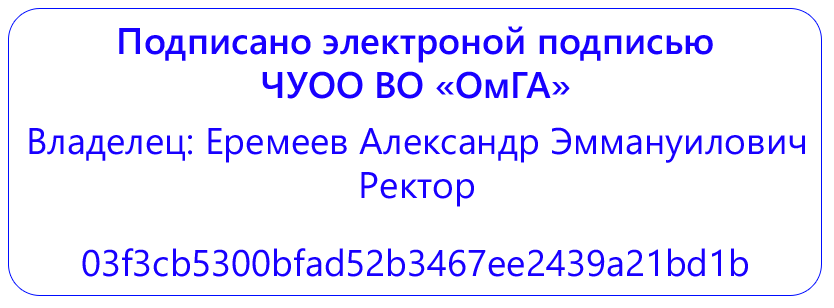 Бакалавриат по направлению подготовки44.03.02 Психолого-педагогическое образование
Направленность (профиль) программы: "Психология и педагогика дошкольного образования"
Блок 1. Дисциплины (модули)Обязательная частьКомплексные модулиБлок 2.ПрактикаЧасть, формируемая участниками образовательных отношенийБлок 3.Государственная итоговая аттестацияФТД. ФакультативыБ1.О.01 Модуль 1 "Мировоззренческий"Б1.О.01.01 История (история России, всеобщая история)Сущность, формы и функции исторического знания. Цель и задачи изучения дисциплины. Определение понятия: история, историческое знание. Сущность исторического знания. Формы исторического знания. Функции истории.Методологические основы исторической науки.Объект и предмет познания исторической науки, дискуссии об их определении. Прошлое народов, регионов и стран, областей жизни общества и человечества в целом – объект познания исторической науки. Связь между определением предмета истории и мировоззрением историка  Понятие «отрасли исторической науки» (отраслевое строение исторического знания). Дифференциация (специализация) исторического знания по мере его развития. Отрасли исторической науки, изучающие определенные исторические эпохи (история Древнего мира, история античности, история Средних веков, история Нового и Новейшего времени). Отрасли исторической науки, изучающие регионы и страны, отрасли, изучающие сферы человеческой деятельности. Место истории в системе наук. Связь истории с другими социально-гуманитарными науками (социология, политология, культурология, этнография, философия, лингвистика и др.). Вспомогательные исторические дисциплины и их роль в историческом познании.Исторические источники и их классификация.Определение понятия: исторический источник. Классификация исторических источников по форме материального носителя: вещественные, письменные, устные и др. Хронологическая классификация исторических источников. Типологическая классификация исторических источников. Виды письменных источников.Хронология мировой историиХронология мировой истории от VIII в. до н.э. Важные события мировой истории. Построение таблицы.Значение исторического знания для современного обществаОпределение понятия: историческая наука, историческое знание, историческая методология. Историческая наука как форма общественного сознания. Историческая наука как социальный институт. Историческое знание: реконструктивное, эмпирическое, теоретическое. Роль истории в современном образовании.Особенности развития культуры и общества в эпоху первобытностиПериодизация первобытного общества. Процесс антропогенеза. Расширение населенных территорий. Первые орудия труда. Первичные знаковые и языковые системы, творчество. Хозяйственное развитие первобытного общества. Ранние формы религии.Древнейшие цивилизации ВостокаПредпосылки возникновения древних цивилизаций. Факторы образования древних государств. Хетты: завоевания и гибель. Ассирия и Урарту: достижения. Персы: отличительные особенности.Роль и место античной цивилизации в мировой историиХронологические рамки античности. Античная цивилизация как вид прогрессивно развивающейся цивилизации. Развитие системы товарно-денежных отношений. Развитие политических форм правления. Развитие науки, технологии и искусства. История Греции. История Рима. Основные черты европейского средневековьяХронологические рамки эпохи средневековья. Краткая характеристика эпохи средневековья. Общественная структура, государственное устройство в эпоху средневековья. Роль церкви. Влияние религии. Экономическое развитие. История развития Западной и Восточной Римской Империи.Сущность и основные идеи эпохи ВозрожденияХронологические рамки эпохи Возрождения. Основные идеи: антропоцентризм, гуманизм, пантеизм, эстетизм. Экономическое и социальное развитие Европы в эпоху Возрождения. Развитие искусств и ремесел. Развитие литературы и театра.Зарождение восточнославянских государств. Киевская РусьХронологические рамки. Этногенез восточных славян. Причины и процессы появления у них государства. Отношения с Хазарией. Христианизация Руси. Общественный строй Киевской Руси. Его сравнение с современными Руси государствами Европы. Распад Киевской Руси. Татаро-монгольское иго и его влияние на историю РоссииПокорение Руси татаро-монголами. Основные черты и последствия татаро-монгольского ига. Александр Невский и противостояние католическому Западу. Начало возвышения Москвы и её превращение в центр восточно-славянских земель. Государственный строй Московского княжества при татаро-монголах.Формирование сословной системы организации общества в XV-XVII вв.Хронологические рамки. Правление Ивана IV. Изменение сословной системы. Судебник 1550 года. Военная реформа. Стоглавый собор. Предпосылки смуты.Становление индустриального обществаХронологические рамки становления и развития индустриального общества. Становление индустриального общества в Европе и в России. Изменения и развитие экономической, политической и культурной жизни общества. Особенности развития цивилизаций Индии, Ближнего и Дальнего востока в период средневековья и нового времениХронологические рамки. Политическое развитие Ближнего и дальнего Востока в средние века. Исламские завоевания. Медицина, наука и философия в странах Востока в средние века и новое время. Социально-экономическая структура Индии в эпоху средневековья. Нестабильная политическая система Индии. Образование мусульманских государств на территории Индии.Колониализм как исторический феноменОпределение понятия: колонизация. Хронологические рамки. Сущность и типы колонизации. Причины и начало колонизации. Структура и система управления колониальной империи. Реформы и реформаторы в истории РоссииПредпосылки и причины петровских реформ. Обстоятельства прихода Петра к власти. Внешняя политика, Северная и другие войны. Империя как понятие. Реформы государства и общества, сопротивление реформам. Реформы Екатерины II. Реакционный период Александра I и аракчеевщина. Оппозиция и декабристы как проявление кризиса. Правление Николая I как попытка преодолеть нарастание кризиса. Понятия «империализм», «революция», «тоталитаризм». Противоречия к концу правления Александра П. Контрреформы Александра III, их цели, направления и значение.Роль ХХ столетия в мировой истории. Глобализация общественных процессов. Основные тенденции развития общества на рубеже ХХ – XXI вв.Хронологические рамки. Особенности исторического развития ХХ в.: переход на монополистический капитализм, распад колониальной системы, глобализация мировых процессов. Первая мировая война. Фашизм и вторая мировая война. Технологический прогресс.  Особенности исторического развития государств СНГ: проблемы и тенденции. Последствия глобализации в развитии современного обществаБ1.О.01.02 ФилософияФилософия, её предмет и роль в жизни общества.Предмет, содержание и задачи курса. Место курса среди других дисциплин. Виды занятий и формы отчетности. Основная и дополнительная литература. Определение понятия «философия». Функции философии. Разделы философии.История становления и развития философского знания.Краткая характеристика истории развития философских представлений о мире и человеке. История философии Древней Индии, Древнего Китая, Древней Греции. История философии Средних веков. История философии эпохи Возрождения. История философии эпохи Нового времени и Просвещения. История философии ХХ века. Современная история философии. Метафизика и онтология.Определение понятий: «метафизика» и «онтология». Генезис происхождения этих понятий. Развитие и становление метафизики. Развитие и становление онтологии. Основной онтологический вопрос. Виды онтологий. Гносеология и философия науки.Определение понятий: «теория познания», «гносеология» и «эпистемология». Субъект и объект познания. Виды познания: научное и вненаучное. Критерии научности. История философии постпозитивизма и появление философии науки. Особенности социальных, гуманитарных, естественных и технических наук. Наука и философия.Диалектика как наука о всеобщей связи и всеобщем развитии.Определение понятия «диалектика». История развития диалектики: стихийная диалектика, диалектика Г. В. Ф. Гегеля, марксистская диалектика. Категории диалектики. Основные законы диалектики: закон единства и борьбы противоположностей, закон взаимного перехода качественных и количественных изменений, закон отрицания отрицания (или снятия).Философия жизни и экзистенциализм.Определение понятий: «философия жизни» и «экзистенциализм». Философские идеи основных представителей философии жизни: А. Шопенгауэра и Ф. Ницше. Главный вопрос философии экзистенциализма: сущность определяет существование или существование – сущность? Философские идеи представителей философии экзистенциализма: немецкий (М. Хайдеггер, К. Ясперс), французский (Ж.-П. Сартр, А. Камю, С. Кьеркегор), русский (Н. Бердяев, Л. Шестов).Особенности философии постмодернизма.Определение понятия «постмодернизм». Основные идеи постмодернизма: мир как текст, симулякр, плюрализм. Философские идеи основных представителей: Ж. Бодрийяр, Ж. Делез, М. Фуко.Система категорий в философии.Основные категории метафизики: бытие, материя, идея, пространство, время. Основные категории диалектики: качество/количество/мера/скачок; причина/следствие/причинность; явление/сущность/кажимость; действительность/возможность; необходимость/случайность и др. Система категорий Аристотеля. Система категорий И. Канта. Система категорий Г. В. Ф. Гегеля.Проблема сознания.Перечисление определений понятия «сознание». Современные исследования проблемы сознания. Московский центр по изучению сознания. Проблема сознание/тело. Проблема соотношения сознания и свободы воли. Проблема соотношения сознания и идеального.Человек как центральное понятие философской антропологии.Определение понятия: «философская антропология». Представление о человеке и его месте в мире в истории философии. Человек как центральное понятие русской философии XVIII-XIX вв. Судьба и предназначение человека. Смысл жизни и проблема бессмертия человека. Общество как предмет осмысления социальной философии.История возникновения и развития социальной философии. Представления об обществе и его устройстве в истории философии. Общество и человек. Общество и природа. Структура и функции общества.Сущность, структура и основные концепции культуры.Определение понятия: «культура». Представление о месте и роли культуры в жизни человека в истории философии. Культура и ценности. Культура и свобода. Типы культур. Структура культуры.Б1.О.01.03 Основы права и политологииПраво и его роль в жизни общества. Источники российского права. Норма права и нормативно-правовые акты.Значение термина «право». Неюридический и юридический смысл термина «право». Естественное и позитивное, объективное и субъективное право. Классовый и цивилизационный подходы к понятию права. Содержание права. Сущность права. Принципы права. Признаки права. Понятие и виды форм (источников) права. Основные формы права: нормативный акт, правовой обычай, юридический прецедент, нормативный договор. Нормативные акты: понятие и виды. Действие нормативных актов во времени, в пространстве и по кругу лиц. Понятие и признаки нормы права. Социальное назначение правовых норм. Структура нормы права: гипотеза: понятие, признаки, виды; диспозиция: понятие,признаки, виды; санкция: понятие, признаки, виды. Поощрения и наказания как санкции нормы права. Соотношение нормы права и статьи нормативного акта.Правоотношения. Правомерное поведение и правонарушения. Правонарушение и юридическая ответственность.Понятие правоотношений как особого вида общественных отношений. Состав правовых отношений: Содержание, субъекты правоотношений, Объекты правоотношений. Понятие и виды правомерного поведения. Поведение в сфере права. Социально полезное поведение. Виды правомерного поведения. Социально необходимое. Социально допустимое. Соблюдение, исполнение, использование. Действие и бездействие. Правовое активное поведение. Конформистское поведение. Маргинальное поведение.Понятие и признаки правонарушения. Волевое поведение людей. Действие или бездействие. Вред. Наказуемость. Виновность (по общему правилу). Состав правонарушений. Объект. Объективная сторона. Субъект. Субъективная сторона. Формы вины. Виды правонарушений. Уголовные преступления. Административные, дисциплинарные, материальные, гражданские, финансовые, семейные, процессуальные проступки. Понятие и признаки юридической ответственности. Неблагоприятные последствия, лишения. Принципы юридической ответственности. Законность.Ответственность за вину. Справедливость. Индивидуальность наказания. Отличие юридической ответственности от иных мер принуждения в праве. Меры пресечения. Меры превентивные (предупредительные). Право восстановительные меры.Система российского права. Отрасли права. Конституционное право.Понятие и структурные элементы системы права. Систематизация. Кодификация. Инкорпорация.Структурные элементами системы права: норма права; отрасль права; подотрасль права; г)институт права; субинститут. Предмет и метод правового регулирования как основания деления права на отрасли и институты. Предмет правового регулирования. Метод правового регулирования.Частное и публичное право. Общая характеристика отраслей российского права. Конституционное (государственное) право как отрасль права. Нормы конституционного права и конституционно-правовые отношения. Понятие и структура конституционного законодательства. Понятие и виды источников конституционного права. Конституция как основной источник конституционного права. Функции конституции. Юридические свойства конституции. Виды конституций. Форма и структура конституций. Способы принятия и изменения (пересмотра) конституций.Понятие гражданского правоотношения. Физические и юридические лица.Понятие гражданского правоотношения. Структура гражданского правоотношения. Субъекты гражданских правоотношений. Объекты гражданских правоотношений. Содержание гражданского правоотношения. Виды гражданских правоотношений. Граждане (физические лица): Имя гражданина. Место жительства. Правоспособность возникновение и прекращение. Понятие и содержание дееспособности граждан. Дееспособность малолетних и несовершеннолетних. Эмансипация граждан:основания, порядок и последствия. Ограничение дееспособности и признание гражданина недееспособным. Деликтоспособность. Юридические лица: понятие и признаки. Правоспособность юридического лица: общая и специальная. Индивидуализация юридического лица: место нахождения, наименование, фирменное наименование, товарный знак, знак обслуживания, наименования места происхождения товара, производственная марка. Органы юридического лица. Филиалы и представительства. Право собственности: понятие и содержание. Объекты и субъекты права собственности. Права и обязанности собственника. Формы собственности: государственнаясобственность, муниципальная собственность, частная собственность иные формы собственности.Обязательства: понятие, основания возникновения, стороны. Исполнение обязательств. Общая характеристика исполнения обязательств. Общая характеристика способов обеспечения обязательств. Неустойка. Залог: предмет залога, права и обязанности, возникающие из залога. Удержание. Поручительство. Банковская гарантия. Задаток. Наследование. Наследование по закону. Наследование по завещанию. Очередность наследования.Семейное право. Брачно-семейные отношения. Взаимные права и обязанности супругов, родителей и детей.Понятие брачно-семейных отношений. Понятие брака. Условия заключения брака. Порядок заключения брака. Брачный возраст. Обстоятельства, препятствующие заключению брака. Медицинское обследование лиц, вступающих в брак. Основания для прекращения брака. Ограничение права на предъявление мужем требования о расторжении брака. Порядок расторжения брака. Расторжение брака в органах записи актов гражданского состояния. Рассмотрение споров, возникающих междусупругами при расторжении брака в органах записи актов гражданского состояния. Расторжение брака в судебном порядке. Расторжение брака в судебном порядке при отсутствии согласия одного из супругов на расторжение брака. Расторжение брака в судебном порядке при взаимном согласии супругов на расторжение брака. Вопросы, разрешаемые судом при вынесении решения о расторжении брака. Момент прекращения брака при его расторжении. Восстановление брака в случае явки супруга, объявленного умершим или признанного безвестно отсутствующим. Признание брака недействительным. Лица, имеющие право требовать признания брака недействительным. Обстоятельства, устраняющие недействительность брака. Последствия признания брака недействительным. Равенство супругов в семье. Право выбора супругами фамилии. Ответственность по семейному праву: основания, условия, виды.Трудовое право. Трудовой договор (контракт). Трудовая дисциплина и ответственность за ее нарушение.Трудовой договор как одна из форм свободного распоряжения гражданами своими способностями к труду. Отличие трудового договора от смежных гражданско-правовых договоров о труде. Стороны трудового договора. Содержание трудового договора. Виды трудовых договоров. Порядок заключения трудового договора. Трудовая книжка и ее назначение. Персональные данные работника. Основания и порядок обработки персональных данных работника. Ответственность за нарушение законодательства при обработке персональных данных работника. Понятие дисциплины труда. Поощрения за труд. Дисциплинарная ответственность и ее виды. Виды дисциплинарных взысканий. Порядок и сроки применения дисциплинарных взысканий. Снятие дисциплинарного взыскания.Административные правонарушения и административная ответственность. Понятие преступления. Уголовная ответственность за совершение преступлений.Административная ответственность и ее характерные черты. Основания административной ответственности — материальное (правовое), фактическое, процессуальное. Юридические признаки административного правонарушения (проступка): общественная опасность, противоправность, виновность, наказуемость. Состав административного проступка. Система мер административных взысканий. Обстоятельства, смягчающие и усиливающие административную ответственность. Уголовная ответственность и ее характерные черты. Виды уголовной ответственности. Основания освобождения от уголовной ответственностиОбъект, предмет и метод политической науки. Функции политологии.Политология – целостная совокупность знаний о политике, организации политической власти и политической жизни в целом. Политика как разновидность продуктивной деятельности, с помощью которой осуществляются социальные проекты, определяются судьбы людей. Объектом политологии. Предмет политологии. Академическая (теоретическая) и прикладная (практическая) политология. Методы политологии.Политическая жизнь, властные отношения.Понятия политики. Специфика политики. Предпосылки возникновения политики. Цель политики. Функции политики, границы политики. Критерии эффективности политики. Понятия власти и ее сущность. Виды, признаки, природа, источники, ресурсы и функции власти. Легальность и легитимность власти. Кризисы власти, причины, виды и пути преодоления.Формы государства. Особенности федеративного устройства России. Система органов государственной власти в Российской ФедерацииФормы государства: понятие, виды. Форма правления: понятие, виды: монархия и республика. Форма государственного устройства: понятие, виды: унитарное государство, федерация, конфедерация. Политический (государственный) режим: понятие, виды. Особенности федеративного устройства России. Конституционно - правовой статус института главы государства. Полномочия Президента Российской Федерации. Порядок выборов Президента Российской Федерации. Конституционно-правовой статус органов исполнительной власти. Структура и состав Правительства. Компетенция Правительства Российской Федерации и проблемы ее осуществления. Конституционно-правовой статус парламента. Федеральное Собрание Российской Федерации как представительный и законодательный орган. Структура Федерального Собрания Российской Федерации, порядок формирования его палат и их внутренняя организация. Конституционно-правовой статус органов судебной власти. Понятие и структура судебной системы в Российской Федерации.Гражданское общество, его происхождение и особенности.Понятие гражданского общества, основы его формирования и признаки. Структура, функции и принципы функционирования гражданского общества. Соотношение гражданского общества и государства. Формирование гражданского общества в современной России. Исторические причины возникновения. Нелинейный процесс формирования современного гражданского общества в России. Влияние властного монополизма, экономических проблем, кризиса гражданского поведения, исторического культурного раскола. Воздействие переходного периода. Модель взаимоотношений государства и гражданского обществаПолитические отношения и процессы.Понятие и уровни политического процесса. Субъекты, объекты и политическое поведение акторов процесса. Типологизация политических процессов. Особенности политического процесса в современной России. Понятие и особенности конфликтов в политической сфере. Государственно-административные конфликты. Этапы развития политического конфликта. Идеологический и религиозный фактор в политическом конфликте. Этнополитические конфликты и особенности их урегулирования. Типология политических конфликтов: по области проявления, по характеру нормативной регуляции; по времени; по публичности, по функциональной направленности и т.д. Конфликты постсоветского пространства: причины возникновения, типология, тенденции развития.Социокультурные аспекты политики.Понятия и содержание политической культуры. Типология политической культуры: по характеру взаимодействия с политической системой, по типам устройства государств. Субкультура. Характерные черты политической культуры и менталитета российского общества. Политическое сознание современного российского общества. Политическое сознание как идеологическое и психологическое измерение политики. Политическое сознание и политическое поведение. Структура (познавательный и мотивационный компоненты) и виды (элитарное и массовое) политического сознания. Основные тенденции развития политического сознания в современной России.Мировая политика и международные отношения.Основные направления развития теории международных отношений. Либеральные концепции. Х. Моргентау: формирование целостной реалистической теоретической концепции. Бихевиоризм и формирование модернистских направлений. Неореализм и неолиберализм. Радикальные направления. Понятие гуманитарной интервенции. Вопрос о соотношении морали и права в международных отношениях. Проблема безопасности в различных теоретических концепциях. Геополитика: понятия и основные идеи, их влияние на мировой политический процесс. Влияние географического детерминизма, социал-дарвинизма и органицизма на формирование геополитики. Различное понимание геополитики как науки, ресурсного потенциала, стратегии развития, идеологии, метода осмысления истории, глобалистики, науки о власти. Основные геополитические идеи: государство как живой организм, влияние пространства на культуру, законы и психологию населения; противостояние морских и континентальных стран; контролируемое пространство и мировое господство и т.д. Изменение влияния географического фактора на развитие мира.Б1.О.01.04 КультурологияМесто культурологии в системе знанияПредмет, содержание и задачи курса. Место курса среди других дисциплин. Виды занятий и формы отчетности. Основная и дополнительная литература. Определение понятия «культурология». Функции культурологии. Культурология и другие дисциплины.Проблема сущности культурыОпределение понятия: «культура». Представление о месте и роли культуры в жизни человека в истории. Культура и ценности. Культура и свобода. Типы культур. Структура культуры.Субъект культурыОпределение понятия: «субъект культуры». Человек и общество как субъекты культуры. Культурное наследие как объекты культуры. Человек как творец культуры. Культура как важный фактор формирования личности.Традиционные обществаОпределение понятия: «традиционные общества». Культура стран Ближнего и Дальнего Востока. Культура древних цивилизаций. Религия как часть культуры в традиционных обществах.Античность как тип культурыИсторические предпосылки развития культуры в античности. Культура Древней Греции: живопись, письменность, культ богов, архитектура, скульптура, театр, Олимпийские игры. Культура Древнего Рима: архитектура, живопись, поэзия.Средневековая Европа Исторические предпосылки развития культуры в средневековье. Роль церкви в развитии культуры. Культура средневековой Европы: иконопись, философия, наука, архитектура. Жизнь в средневековых городах.Культура ВизантииИсторические и политические предпосылки развития культуры Византии. Культура Византии: иконопись, мозаика, архитектура, текстильное производство, торговля. Расцвет и упадок культуры Византии. «Рождение Запада»Исторические предпосылки развития культуры эпохи Возрождения. Культура Флоренции в годы правления Лоренцо де Медичи (Великолепного). Культура Возрождения: живопись, архитектура, скульптура, театр, наука и философия. «Модерн» от расцвета к кризисуИсторические предпосылки развития культуры модерна. Культура модерна: архитектура, скульптура, живопись, интерьер. Барокко и рококо. Переход от модерна к постмодерну в культуре и философии. Особенности культуры постмодерна.Геополитические характеристики русской литературы Самобытность русской культуры в зависимости от геополитического расположения России: между Западом и Востоком. Бинарное состояние русской культуры. Геополитические характеристики: большие территории, климат, невысокая плотность населения.Проблемы специфики социодинамики русской культуры Определение понятия: социодинамика. Социодинамика: цикличность и линейность развития культуры. Цикличность развития русской культуры. Нестабильность и непредсказуемость исторических событий как важный фактор социодинамики русской культуры.Православие и русская православная церковь в истории отечественной культуры Исторические предпосылки крещения Руси. Роль церкви в развитии культуры. Православная культура и католическая культура: сходства и различия. Образ русского православного человека.Самодержавие как феномен русской культурыОпределение понятия: самодержавие. Самодержавие и православие как важные факторы развития культуры. Российская государственность и русский культурный архетип. Идеи централизованной власти после октября 1917 года.Интеллигенция и культура РоссииОпределение понятия: интеллигенция. Интеллигенция: сущность и социальная природа. Социальное положение интеллигенции. Признаки интеллигенции. Функции интеллигенции. Интеллигенция как социокультурный феномен России. Взаимоотношения интеллигенции и власти, интеллигенции и народа.Русская революция и культураИсторические предпосылки революции в России. Социокультурный ландшафт России на рубеже ХIХ-ХХ в. Кризис классической культуры. Русская культурная мысль на рубеже ХIХ-ХХ в. Культура в годы первой русской революции. Революция 1917г. и культура. Советская культура и современная РоссияИсторические предпосылки развития советской культуры. Культура советского периода: живопись, архитектура, скульптура, реклама, кино, театр, философия и наука. Переход от советской культуры в современную культуру России. Современный театр и кино, музыка, живопись, скульптура, архитектура. Современная культура и мораль.Б1.О.01.05 Экономика знанийФормирование экономики знаний: концепции и проблемыПредмет, цели и задачи курса. Формируемые компетенции. Характеристика основной учебной литературы и источников по дисциплине. Понятие «экономика знаний» (экономика, основанная на знаниях). Различные концепции и подходы к определению экономики знаний. Понятие «Инновации» и «Инновационная экономика». Виды и типы инноваций. Инновационное развитие. Инновационная деятельность, экономика знаний и инновационная экономика Знание как экономическая категория. Базовые характеристики знаний. Знание как фактор экономического роста. Экономика знаний: сущность, основные признаки, черты. Факторы формирования, условия и предпосылки становления и развития экономики знаний. Процесс формирования экономики знаний: основные этапы, периоды, их основные черты. Измерение знаний. Методики оценки экономики, основанной на знаниях. Место различных стран и регионов мира в рейтингах экономики знаний и инноваций.Материальная основа экономики знанийУсловия и предпосылки становления и развития экономики знаний и инноваций Воздействие глобализация на формирование экономики знаний. Методы и модели оценки научно-технологического развития. Понятие «технологического уклада» и «технологической революции». Характерные черты технологических укладов. Последовательность этапов технологического развития. Специфика современных технологических укладов. Основы научно-технологического прогнозирования по методологии Форсайт. Основные Форсайт проекты. Ресурсы знаний в мире Инновационный и научно-технологический потенциал.Понятие «ресурсы знаний». Научные ресурсы мира. Образовательные и информационные ресурсы мира. Технологические ресурсы мира. Инновационный и научно-технологический потенциал. Международные сопоставления современных методологий мониторинга инновационного развития в различных странах. Методы оценки инновационного потенциала международных экономических организаций. Показатели инновационного потенциала и экономики знаний. Человеческие ресурсы и инновации. Создание знания и его финансирование. Инновационная инфраструктура Трансфер технологий и применение инноваций. Результаты инновационной деятельностиОсобенности национальных инновационных систем зарубежных странПонятие национальных инновационных систем (НИС). Структурные элементы НИС. Типология национальных инновационных систем. Характеристика основных моделей, специфических черт и проблем НИС различных стран мира. Специфика НИС ведущих стран мира (на примере США, стран-членов ЕС, Японии и др.) Особенности формирования НИС Финляндии, Швеции, Израиля. НИС развивающихся стран (Китай, Индия, Малазия). Глобальная инновационная система (ГИС). Элементы ГИС. Инновационная политика ведущих стран (регионов) мира.Роль государства в формировании инновационной экономики. Государственная инновационная политика: различные концептуальные подходы. Цели и задачи государственной инновационной политики. Основные направления, инструменты. 8Технологические платформы как инструмент научно-технологической и инновационной политики. Финансовые и налогово-бюджетные инструменты. Стратегии инновационного развития зарубежных стран: цели, задачи, основные направления и результаты. Государственные органы управления инновационной сферой. Особенности государственного регулирования инновационной деятельности в зарубежных странах (на примере ЕС, США, Японии, Франции, Германии, Японии, стран Северной Европы и др.).Инфраструктура экономики знаний. Инфраструктура экономики знаний: понятие, различные подходы к определению. Производственная инфраструктура экономики знаний. Высокотехнологичный сектор и инновационный сектора экономики. Высокотехнологичные кластеры и территории развития. Роль и значение особых экономических зон. Технопарки и технополисы. Бизнес-инкубаторы. Центры превосходства. Сети обмена знаниями и др. элементы инфраструктуры экономики знаний. Финансовая инфраструктура экономики знаний. Формирование и реализация бюджетов развития. Роль и значение венчурного капитала и венчурного бизнеса. Венчурное финансирование инновационной деятельности. Венчурные инновационные фонды. Фонды прямых инвестиций. Институциональные инвесторы на венчурном рынке. Основные источники венчурного капитала в США и странах Западной Европы. Коммерциализация и трансфер технологий. Роль государственно-частного партнерства в создании инфраструктуры экономики знаний.Инновационное предпринимательство. Инновационные стратегии бизнеса. Понятие «инновационные предприятия». Рейтинги инновационных компаний мира. Основа инновационного потенциала. Типология инновационных стратегий фирм. Формы сотрудничества компаний в инновационной деятельности. Стратегические альянсы. Анализ инновационных стратегий крупных корпораций в отраслях инновационного комплекса (ИКТ, аэрокосмической промышленности и биотехнологии). Малое инновационное предпринимательство. Специфика организации венчурного предпринимательства на примере стран/регионов мира.Системы управления знаниями в глобальных компаниях Организация систем управления знаниями в компаниях. Инструменты стратегии управления знаниями. Факторы, инициирующие начало программ управления знаниями. Практической программы управления знаниями: опыт зарубежных ми отечественных компаний. Различия подходом лидеров и аутсайдеров в создании систем управления знаниями. Проблемы формирования инновационных стратегий и систем управления знаниями в российских компаниях.Б1.О.01.06 Естественнонаучная картина мираНаука и естествознаниеНаука и ее роль в обществе. Понятие науки. Функции науки в обществе. Современная классификация научного знания (науки о природе, науки об обществе, науки о познании. Естествознание и его предмет. Виды естественных наук. Специфика научного знания.Методология научного познания. Структура научного знания. Эмпирический и теоретический уровни научного исследования. Формы теоретического знания (проблема, гипотеза, теория). Понятие метода и методологии. Многоуровневая методология научного познания. Общелогические методы исследования. Научные методы эмпирического и теоретического исследования.Концепции современного естественнонаучного знанияУровни материального мира. Открытие микромира. Планковские константы длины и времени: гипомир как микромир в микромире. Биологические и геологические процессы как уровень макромира. Характеристика мегамира. Гипотеза происхождения Вселенной. Гипотезы эволюции Вселенной. Виды небесных тел (планеты, астероиды, метеориты, кометы, звезды). Эволюция звезд. Строение и эволюция Земли.Происхождение жизни. Концепции возникновения жизни (креационистская, самозарождения, панспермии и т. д.) Концепция происхождения живого из неживого. Сходство и различие живого и тнеживого. Гипотезы П. Т. де Шардена, Вернадского и Опарина. Концепции эволюции жизни. Концепция трансформизма Ж. Бюффона. Гипотеза эволюции Ж. Ламарка. Концепция катастроф (Ж. Кювье, Л. Агассис, Р. Оуэн). Критика концепции катастроф и униформизм. Актуалистический метод Ч. Лайеля. Концепция прогрессивной эволюции Ч. Дарвина и ее основные принципы (борьба за существование, наследственность и изменчивость, естественный отбор). Появление генетики. Синтетическая теория эволюции как синтез дарвинизма и генетики. Концепция коэволюции. Возникновение синергетики. Проблема ноосферы и лобальные проблемы современностиБ1.О.01.07 СоциологияВведение в социологию.Предпосылки возникновения социологии. Научный статус социологии, её место и роль среди наук о человеке и обществе. Объект и предмет социологии, её законы и категории, специфика методов исследования. Структура современного социологического знания, основные тенденции его изменения, интеграция и дифференциация.Социологический проект О. Конта. Классические социологические теории. Современные социологические теории.Основные концепции позитивистской социологии Конта. Социальная статика. Социальная динамика. Структурный функционализм. Концепция социального обмена. Социологические теории социального конфликта. Феноменологическая социология. Современная западная социология. 
 Русская социологическая мысль.Предпосылки и особенности возникновения социологии в России. Этапы развития и институционализации социологии в России.Общество как социально-экономическая система.Понятие общества и системы, социальных связей, социального взаимодействия и социальных отношений. Системные представления о структуре общества, его организационных основах. Подсистемы общества: экономическая, политическая, социальная, духовная, их взаимодействие.Личность как социальный тип. Социализация личности.Основные понятия и различные подходы к социализации. Понятие социального статуса и социальной роли личности. Стадии и институты социализации. Социально - психологические механизмы социализации. Социальные роли и их классификация. Деструктивные способы социализации. Социально - психологическая зрелость личности. Особенности социального влияния. Модели социальной адаптации Р. Мертона.Социальная структура общества. Понятие социального статуса.Понятие и виды современного общества. Понятие личность. Теории личности. Место личности в современном обществе. Системный анализ общества: признаки системы, её элементы. Общества с позиции социального детерминизма. Функциональный подход (Спенсер, Мертон, Парсонс). Недостатки функционализма. Типы обществ.Социальные группы. Типы социальных групп.Социальные группы и их виды. Понятие социальной группы и ее сущностные черты. Псевдогруппы и типология их. Характеристика социальной группы. Классификация социальных групп. Первичные и вторичные группы, их социальный характер. Малые и большие группы, их признаки. Ингруппа и аутгруппа, групповая идентификация. Рефрентные группы. Стереотипы. Групповая динамика: типы, виды, характер взаимодействия в группе. Руководство и лидерство, групповое мнение, коммуникация в группах, атмосфера в группах, конфликты и групповое давление.
Социальные институты и организации.Понятие социального института и процесса институционализации. Природа социальной организации, ее структура и функции. Типологическая характеристика социальных организаций.Социальная стратификация и социальная мобильность.Классы и классовый подход в исследовании социальной структуры. Понятие страты и стратификации, стратификационный подход в изучении общества, марксистские и немарксистские концепции социальной структуры. Многомерность социальной стратификации. П. А. Сорокин и его теория социальной мобильности. Вертикальная и горизонтальная социальная мобильность. Социальная стратификация и социальная мобильность.Методы социологического исследования.Эксперимент. Наблюдение. Анализ документов. Контент-анализ. Архивное исследование. Опрос. Интервью. Анкетирование. Анкета, виды вопросов, структура анкеты.Категории социологии потребления.Феномен потребления. Потребитель в социокультурном поле. Внешние факторы, влияющие на поведение потребителя. Влияние социальной роли и статуса на поведение потребителей. Семья и потребление. Типология потребительского поведения. История и практика измерения потребительских настроений населения.Б1.О.02 Модуль 2 "Коммуникативный"Б1.О.02.01 Иностранный язык«Illnesses and their Treatment».Грамматика: Предлоги времени. Артикли. Множественное число существительных. Вопросительные предложения. Тема содержит вокабуляр по изучаемой теме «Illnesses and their Treatment»; аутентичный текст современного английского языка; тексты сопровождаются вопросами, проверяющими общее понимание и стимулирующими личностно-оценочные высказывания на основе прочитанного, а также изложение понятого материала; задания, направленные на построение небольшого монологического или диалогического высказывания.«Way of life and character». Грамматика: притяжательный падеж. Неопределенно-личные местоимения. Тема содержит вокабуляр по изучаемой теме «Way of life and character»; аутентичный текст современного английского языка; тексты сопровождаются вопросами, проверяющими общее понимание и стимулирующими личностно-оценочные высказывания на основе прочитанного, а также изложение понятого материала; задания, направленные на построение небольшого монологического или диалогического высказывания. «Entertainment».Грамматика: утвердительное предложение в косвенной речи с глаголом to say. Артикль с абстрактными существительными. Тема содержит вокабуляр по изучаемой теме «Entertainment»; аутентичный текст современного английского языка; тексты сопровождаются вопросами, проверяющими общее понимание и стимулирующими личностно-оценочные высказывания на основе прочитанного, а также изложение понятого материала; задания, направленные на построение небольшого монологического или диалогического высказывания.«English Language Training Institute» Грамматика: Модальные глаголы. Тема содержит вокабуляр по изучаемой теме «English Language Training Institute»; аутентичный текст современного английского языка; тексты сопровождаются вопросами, проверяющими общее понимание и стимулирующими личностно-оценочные высказывания на основе прочитанного, а также изложение понятого материала; задания, направленные на построение небольшого монологического или диалогического высказывания. «My Flat». Грамматика: Косвенная речь. Тема содержит вокабуляр по изучаемой теме «My Flat»; аутентичный текст современного английского языка; тексты сопровождаются вопросами, проверяющими общее понимание и стимулирующими личностно-оценочные высказывания на основе прочитанного, а также изложение понятого материала; задания, направленные на построение небольшого монологического или диалогического высказывания. «Dates and Times». Грамматика: How to pronounce dates. How to say the timе. Present Simple Tense. Тема содержит вокабуляр по изучаемой теме «Dates and Times»; аутентичный текст современного английского языка; тексты сопровождаются вопросами, проверяющими общее понимание и стимулирующими личностно-оценочные высказывания на основе прочитанного, а также изложение понятого материала; задания, направленные на построение небольшого монологического или диалогического высказывания.«Countries and Continents». Грамматика: Present Continuous Tense. Артикли с географическими названиями. Degrees of comparison. Тема содержит вокабуляр по изучаемой теме «Countries and Continents»; аутентичный текст современного английского языка; тексты сопровождаются вопросами, проверяющими общее понимание и стимулирующими личностно-оценочные высказывания на основе прочитанного, а также изложение понятого материала; задания, направленные на построение небольшого монологического или диалогического высказывания.«Food and Drink». Грамматика: Grammar revision. Тема содержит вокабуляр по изучаемой теме «Food and Drink»; аутентичный текст современного английского языка; тексты сопровождаются вопросами, проверяющими общее понимание и стимулирующими личностно-оценочные высказывания на основе прочитанного, а также изложение понятого материала; задания, направленные на построение небольшого монологического или диалогического высказывания.«Daily Routine».Грамматика: Collocations with “make” and “do. Тема содержит вокабуляр по изучаемой теме «Daily Routine»; аутентичный текст современного английского языка; тексты сопровождаются вопросами, проверяющими общее понимание и стимулирующими личностно-оценочные высказывания на основе прочитанного, а также изложение понятого материала; задания, направленные на построение небольшого монологического или диалогического высказывания.«Universities». Грамматика: Past Simple Tense, Past Progressive Tense. Тема содержит вокабуляр по изучаемой теме «Universities»; аутентичный текст современного английского языка; тексты сопровождаются вопросами, проверяющими общее понимание и стимулирующими личностно-оценочные высказывания на основе прочитанного, а также изложение понятого материала; задания, направленные на построение небольшого монологического или диалогического высказывания.«The Russian Federation».Грамматика: Present Simple Tense, Present Progressive Tense; Present Perfect? Past Simple. Тема содержит вокабуляр по изучаемой теме «The Russian Federation»; аутентичный текст современного английского языка; тексты сопровождаются вопросами, проверяющими общее понимание и стимулирующими личностно-оценочные высказывания на основе прочитанного, а также изложение понятого материала; задания, направленные на построение небольшого монологического или диалогического высказывания. «Travelling».Грамматика: “Had better” or “would rather”. Indirect Speech and the Future in the Past. Тема содержит вокабуляр по изучаемой теме «Travelling»; аутентичный текст современного английского языка; тексты сопровождаются вопросами, проверяющими общее понимание и стимулирующими личностно-оценочные высказывания на основе прочитанного, а также изложение понятого материала; задания, направленные на построение небольшого монологического или диалогического высказывания.« My Family».Грамматика: Imperative Mood. Типы вопросов. Past Continuous. Тема содержит вокабуляр по изучаемой теме «My Family»; аутентичный текст современного английского языка; тексты сопровождаются вопросами, проверяющими общее понимание и стимулирующими личностно-оценочные высказывания на основе прочитанного, а также изложение понятого материала; задания, направленные на построение небольшого монологического или диалогического высказывания.«My City»Грамматика: Future Simple. Future Continuous. The Passive Voice. Тема содержит вокабуляр по изучаемой теме «My City»; аутентичный текст современного английского языка; тексты сопровождаются вопросами, проверяющими общее понимание и стимулирующими личностно-оценочные высказывания на основе прочитанного, а также изложение понятого материала; задания, направленные на построение небольшого монологического или диалогического высказывания.«Sport and Healthy lifestyle». Грамматика: Future Perfect. Present Perfect Continuous. Особенности употребления наречий. Тема содержит вокабуляр по изучаемой теме «Sport and Healthy lifestyle»; аутентичный текст современного английского языка; тексты сопровождаются вопросами, проверяющими общее понимание и стимулирующими личностно-оценочные высказывания на основе прочитанного, а также изложение понятого материала; задания, направленные на построение небольшого монологического или диалогического высказывания. «Art and Culture». Грамматика: Past Perfect Continuous. Future Perfect Continuous. Количественные и порядковые числительные. Тема содержит вокабуляр по изучаемой теме «Art and Culture»; аутентичный текст современного английского языка; тексты сопровождаются вопросами, проверяющими общее понимание и стимулирующими личностно-оценочные высказывания на основе прочитанного, а также изложение понятого материала; задания, направленные на построение небольшого монологического или диалогического высказывания.«Science and Computer: The History of the Internet». Грамматика: Безличные предложения. Степени сравнения прилагательных и наречий. Придаточные времени и условия (First Conditional). Тема содержит вокабуляр по изучаемой теме «Science and Computer: The History of the Internet»; аутентичный текст современного английского языка; тексты сопровождаются вопросами, проверяющими общее понимание и стимулирующими личностно-оценочные высказывания на основе прочитанного, а также изложение понятого материала; задания, направленные на построение небольшого монологического или диалогического высказывания.«Shopping». Грамматика: Неличные формы глагола. Употребление глагола в форме Future in the Past. Употребление придаточных предложений условия и времени. Тема содержит вокабуляр по изучаемой теме «Shopping»; аутентичный текст современного английского языка; тексты сопровождаются вопросами, проверяющими общее понимание и стимулирующими личностно-оценочные высказывания на основе прочитанного, а также изложение понятого материала; задания, направленные на построение небольшого монологического или диалогического высказывания.Б1.О.02.02 Русский язык и культура речиСтруктура речевой коммуникацииПроисхождение языка как средства общения. Структура языка как знаковой системы. Функции языка. Формы существования языка. Литературный язык как высшая форма общенационального языка. Территориальные (диалекты) и социальные (жаргоны, арго) разновидности языка, их специфические признаки и отличия от литературного языка. Просторечие. Язык и речь, их соотношение. Модель процесса коммуникации. Условия функционирования книжной и разговорной речи, их особенности.Речь в социальном взаимодействииОсновные единицы общения: речевое событие, речевая ситуация, речевое взаимодействие. Организация речевого взаимодействия. Устная и письменная формы речиЯзык и речь. Формы речи. Устная и письменная форма речи. Жанры речи. Соотношение понятий язык и речь. Особенности письменной и устной форм речи. Разговорная речь, её особенности. Просторечие как форма устной речи, его особенностиФункциональные стили речиФункциональные стили речи:  официально-деловой стиль,  научный стиль, публицистический стиль, художественный стиль, разговорный стиль в системе функциональных разновидностей русского литературного языкаПрагматика и стилистика разговорной речиУсловия успешного общения: Эффективность речевой коммуникации. Лингвистические и экстралингвистические условия успешного общения. Причины коммуникативных неудач. Чистота и богатство речи как ее коммуникативные качества. Активный словарный запасКультура речи Элитарная культура речиЯзык как система. Разделы науки о языке. Языковые средства общения. Особенности языка и речи. Функции языка. Общее понятие о культуре речи и ее трехосновных компонентах (нормативном, коммуникативном и этическом). Понятие языковой нормы. Виды и типы нормТрудные случаи в системе норм произношения и ударенияОсновные произносительные нормы современного русского литературного  языкаТрудные случаи в системе морфологических нормМорфологические нормы литературного языка. Колебания в грамматическом роде имен существительных. Вариативность падежных окончаний. Синонимия полных и кратких форм имен прилагательных. Степени сравнения прилагательных. Склонение имен числительных. Употребление местоимений. Употребление форм глаголаТрудные случаи в системе норм орфографииПринципы русской орфографии. Правописание гласных и согласных в корнях слов. Правописание приставок. Фонетический, морфологический и исторический (традиционный) принципы русской орфографии. Понятие орфограммы и пунктограммы Межличностная коммуникацияБ1.О.02.03 Информационно-коммуникационные технологии в образовании и социальной сфереИнформационные процессы, информатизация общества и образованияПонятие информационного процесса, информатизации, информационных технологий. Сущность, роль и значение процесса информатизации в общественном развитии. Характеристика информационного общества, проблемы информатизации общества. Информатизация российского образования: цели, задачи, тенденции развития, проблемы. Классификации информационных и коммуникационных технологий. Дидактические возможности информационных и коммуникационных технологий. Роль информационных и коммуникационных технологий в реализации новых стандартов образования.Технические и технологические аспекты реализации информационных процессов в образованииАппаратные средства реализации информационных процессов в образовании. Тенденции развития электронной вычислительной техники, как средств управления информацией. Технологии обработки информации. Варианты использования основных видов программного обеспечения: прикладного, системного, инструментального в образовательном процессе. Внедрение открытого программного обеспечения. Кодирование и современные форматы аудиовизуальной  информации. Современные цифровые носители информации. Средства отображения информации и проекционные технологии. Интерактивные дисплейные технологии, системы трехмерной визуализации в учебном процессе.Информационная образовательная средаПонятие информационной образовательной среды (ИОС). Компоненты ИОС. Информационная образовательная среда Российского образования. Федеральные образовательные порталы. Педагогические цели формирования ИОС. Основные возможности современной информационной образовательной среды. Информационная образовательная среда как средство организации информационной деятельности преподавателя и обучающегося. Программные комплексы для организации информационной среды школы, вуза. Предметно-практическая информационная образовательная среда. Информационные интегрированные продукты, позволяющие сформировать электронную образовательную среду.Электронные образовательные ресурсыИнформационные ресурсы общества. Формы взаимодействия с ресурсами глобальной информационной среды. Методы поиска информации в Интернете. Понятие электронного образовательного ресурса (ЭОР). Классификации ЭОР. Систематизация, описание электронных образовательных ресурсов. Оценка качества ЭОР: требования, комплексная экспертиза (техническая, содержательная, дизайн-эргономическая), критерии оценки. Открытые образовательные ресурсы мировой информационной среды. Открытые коллекции ЭОР информационной среды Российского образования. Открытые модульные мультимедиа системы (ОМС) как учебно-методический комплекс нового поколения. Принципы формирования школьной медиатеки. Проектирование и разработка электронных средств образовательного назначения (этапы, программные средства).Мультимедиа технологии в образованииПонятие мультимедиа. Психофизиологические особенности восприятия аудиовизуальной информации. Типы мультимедийных образовательных ресурсов. Компоненты мультимедийных ресурсов. Технические и программные средства мультимедиа. Технологии создания образовательных мультимедийных ресурсов. Методические и психолого педагогические аспекты использования мультимедиа- ресурсов в учебном процессе. Технология «Виртуальная реальность»Использование коммуникационных технологий и их сервисов в образовании и социальной сфереТенденции развития современных сетевых технологий. Интернет-технологии. Использование телекоммуникационных технологий в образовании: специфика, проблемы, риски. Видеоконференцсвязь. Сетевое пространство образовательного учреждения. Возможности сетевых технологий в организации взаимодействия в процессе решения профессиональных задач в образовании. Педагогические технологии, позволяющие организовать активную индивидуализированную учебную деятельность на базе сетевых технологий. Сетевые технологии как эффективное средство познавательной деятельности, самообразования и профессионального саморазвития. Дистанционное образование. Информационно-коммуникационные технологии в дистанционном образовании.Использование баз данных и информационных систем в образовании и социальной сфереПонятие информационной системы, виды информационных систем, используемых в образовании. Понятие базы данных. Базы данных, используемые в учебном процессе. Применение информационных систем и баз данных в формировании информационной образовательной среды общеобразовательного и высшего учебного заведения. Применение информационных систем и баз данных в организационном, образовательном процессах, а также в администрировании школы.Б1.О.02.04 Педагогическая риторикаПедагогическая риторика как частная разновидность общей риторики. Предмет педагогической риторикиРиторика как наука и учебная дисциплина. Педагогическая риторика как частная разновидность общей риторики. предмет педагогической риторики. Педагогическая риторика и другие виды красноречияКоммуникативная ситуация как базовая категория педагогической риторикиПонятие коммуникативной ситуации и коммуникативного намерения. Особенности адресата речи. Образ автора речи. Предмет речиИнвенция. Риторический канонПонятие инвенции. Определение стратегии и замысла речи. Соотношение целого и частей предмета речи. Выявление свойств предмета речиЯзыковое оформление высказывния. Композиция высказыванияЭкспрессивные средства языкового высказывания. Стили речи. Речевая норма и её нарушение. Речевые жанры в ситуации обученияСлушание в профессиональной деятельности педагогаПедагогический потенциал невербальных средств общения. Специфика профессионального педагогического слушания. Значение слушания.Говорение в профессиональной деятельности педагога.Подготовка к исполнению устного речевого высказывания. Речевые особенности процесса говорения педагога. Орфоэпическая и лексическая нормы. Особенности объяснительной речи. Приёмы предупреждения неясностиПедагогический диалогДиалог как сфера проявления речевой деятельности человека. Механизмы речевой деятельности в процессе диалога. Педагогический диалог в различных ситуациях урокаПисьмо в профессиональной деятельности педагогаПисьмо как вид речевой деятельности педагога.Ведение деловой переписки. Особенности стилистики официальных и неофициальных писем, социокультурные различия в формате корреспонденции на государственном и иностранном(-ых) языкахРечевой этикет в педагогической практикеОсобенности речевого этикета педагога. Соотношение понятий "речевой этикет" и "языковая культура". Типичные нарушения речевого этикета. Правила речевого этикета педагогаБ1.О.03 Модуль 3 "Здоровьесберегающий"Б1.О.03.01 Основы ЗОЖ и гигиенаФакторы здоровья.Здоровье как состояние и свойство организма.Факторы здоровья.Наследственность как фактор здоровья.Здоровый образ жизни.Окружающая среда и здоровье человека.Образ жизни.Здоровый образ жизни и его компоненты.Физиологические основы здоровья школьников.Основы гигиены.Б1.О.03.02 Анатомия и возрастная физиологияОбщие закономерности роста и развития организма.Предмет и содержание курса «Возрастная анатомия, физиология и гигиена»Общие закономерности роста и развития организма. Возрастная периодизация.Возрастные особенности развития организма.Морфо-функциональные и возрастные особенности нервной и гуморальной регуляции.Возрастные особенности высшей нервной деятельности. Индивидуально-типологические особенности ребенка.Возрастная физиология и гигиена анализаторов.Закономерности онтогенетического развития опорно -двигательного аппарата.Возрастные особенности крови и сердечно- сосудистой системы.Возрастные особенности органов дыхания.Возрастные особенности пищеварения, обмена веществ. Гигиена питания.Б1.О.03.03 Безопасность жизнедеятельностиПонятия здоровья, характеристика компонентов здоровьяУсловия жизнедеятельности человека. Организация питания обучающихся. Негативные факторы  техносферы. Воздействие негативных факторов на человека. Обеспечение безопасности обучающихся во время пребывания в организации, осуществляющей образовательную деятельность.Правовые, нормативные и организационные основы охраны труда в организации.  Организация медицинских осмотров, в том числе профилактических медицинских осмотров, в связи с занятиями физической культурой и спортом, и диспансеризации, в соответствии с законодательством Российской Федерации. Особенности обеспечения безопасных условий труда в  профессиональной деятельности. Определение оптимальной учебной, внеучебной нагрузки, режима учебных занятий и продолжительности каникул. Профилактика несчастных случаев с обучающимися во время пребывания в организации, осуществляющей образовательную деятельность. Методы защиты в условиях чрезвычайных ситуацийОрганизация охраны здоровья.Оказание первичной медико-санитарной помощи в порядке, установленном законодательством в сфере охраны здоровья. Обучение педагогических работников навыкам оказания первой помощи.Санитарно-гигиенические, профилактические и оздоровительные мероприятия, обучение и воспитание в сфере охраны здоровья граждан в Российской Федерации. Проведение санитарно-противоэпидемических и профилактических мероприятий.Организация и создание условий для профилактики заболеваний и оздоровления обучающихся, для занятия ими физической культурой и спортом.Пропаганда и обучение навыкам здорового образа жизни, требованиям охраны труда. Влияние  курения, употребления алкогольных, слабоалкогольных напитков, пива, наркотических средств и психотропных веществ, их прекурсоров и аналогов и других одурманивающих веществ на организм человека.Б1.О.04.01 Физическая культура и спортПонятие здоровье человека. Влияние занятий физической культурой и спортом на здоровье. Вредные привычки. Содержательный досуг. Личное отношение к здоровью как условие формирования здорового образа жизни. Личная гигиена и закаливание. Три уровня ценности здоровья:• биологический – изначальное здоровье, предполагающее саморегуляцию организма, гармонию физиологических процессов и максимальную адаптацию; • социальный – здоровье как мера социальной активности и деятельного отношения индивида к миру; • личностный (психологический) – здоровье как отрицание болезни в смысле ее преодоленияЗдоровье человека как ценность.Элементы здорового образа жизни. Соблюдение режима труда и отдыха. Питания и сна. Гигиенические требования при занятиях физической культурой  и спортом. Целесообразность режима двигательной активности. Содержательный досуг, оказывающий развивающее воздействие на личность. Факторы, определяющие здоровье.Здоровый образ жизни, его составляющие.Естественные силы природы (солнце, воздух и вода, их закаливающее воздействие). Гигиенические факторы (личная гигиена – распорядок дня, гигиена сна, режим питания, трудовой деятельности).   Их комплексное взаимодействие. Требования к организации и ведению здорового образа жизни. Утомление. Распорядок дня. Рациональное питание. Чередование нагрузки (физической, умственной) и отдыха. Содержательные характеристики составляющих здорового образа жизни.  Основные составляющие здорового образа жизни:- режим труда и отдыха;- организацию сна; - режим питания; - организацию двигательной активности;- выполнение требований санитарии, гигиены, закаливания; - профилактику вредных привычек; - культуру межличностного общения; - психофизическую регуляцию организма; - культуру сексуального поведения.Организм человека как единая саморазвивающаяся саморегулирующаяся биологическая система.Гомеостаз. Костная, мышечная, нервная дыхательная пищеварительная система.  Влияние физических нагрузок на различные органы и системы человека. Адаптация.Функциональные показатели состояния организма.Контроль  за динамикой физической подготовленности. Методы стандартов, антропометрических индексов, номограмм, функциональных проб, упражнений, тестов для оценки физического развития и физической подготовленности  Тесты, отражающих уровень развития основных физических качеств:- скоростно-силовой подготовленности, -силовой подготовленности «ключевых» групп мышц для мужчин и женщин; - общей выносливости. Функциональные показатели нервной, сердечно-сосудистой, дыхательной, и мышечной системы.  Самоконтроль при занятиях физической культурой.Задачи самоконтроля . Виды контроля: этапный, текущий и оперативный. Дневник самоконтроля (его составляющие) Объективные и субъективные методы контроля.Характеристика средств, форм и методов физической культуры.Физические упражнения. Учебные и внеучебные  занятия. Самостоятельные занятия физической культурой и спортом. Туризм. Гигиеническая утренняя зарядка. Спортивные соревнования. Физкультурная пауза и физкультминутка. Метод неспецифического характера (общепедагогические: объяснение, рассказ и беседа. Метод демонстрации, методы изучения действия в целом и по частям). Метод специфического характера (характерные именно для физического воспитания: методы строго регламентированного упражнения, соревновательный метод, игровой метод).Основные принципы оздоровительной тренировки.Принцип доступности. Принцип сознательности и активности. Принцип наглядности. Принцип систематичности. Принцип «не навреди». Принцип биологической целесообразности. Принцип интеграции.  Принцип индивидуализации.  Принципы возрастных изменений в организме. Принцип половых различий. Принцип красоты и эстетической целесообразности. Принцип биоритмической структуры. Программно-целевой принцип. Принцип гармонизации всей системы ценностных ориентаций человека.  Характеристика базовых видов спорта и оздоровительных систем физических упражнений.Циклические виды спорта. Выносливость. Оздоровительная ходьба. Бег трусцой. Бег. Езда на велосипеде. Плавание. Единоборства. Скорость и сила. Ловкость и координация. Акробатика. Гимнастика. Аэробика. Дыхательная гимнастика: Стрельниковой. Ци-Гун.  Восточные системы оздоровления. Йога. Ушу. Тай-цзи-чжуаньОсобенности выбора вида физической активности с учетом характера трудовой деятельности, индивидуальных особенностей и возможностей занимающихся.Влияние избранного вида спорта или системы физических упражнений на физическое развитие, функциональную подготовленность  и психические качества. Модельные характеристики спортсмена. Планирование тренировки в избранном виде спорта или системе физических упражнений: перспективное; годичное; текущее; оперативное. Физическая подготовленность в избранном виде спорта.Б1.О.04.02 Физическая культура и спорт (элективная дисциплина)Виды волейбола. Классический, пляжный волейбол. Правила  соревнований игры в волейбол. Разметка площадки, высота сетки у мужчин и женщин, зоны, подачи и прием. Демонстрация техники приемов. Подачи: верхняя, нижняя, нижняя боковая. Общефизическая подготовка развитие мышц: туловища, рук,  ног. Совершествование физических качеств сила, выносливость, скорость, координация. Отработка элементов техники передвижений, работа в группах, парах .В шаге и прыжкеСтойки и перемещения, их сочетания (бег, скачок, остановки).  Высокая, средняя, низкая. Передача мяча сверху в опорном положении. Техника.  Отработка элементов техники, работа в группах, парах. Общефизическая подготовка Совершенствование скоростных качеств Комплекс упражнений на развитие прыгучести. Прыжки в длину, в высоту с места, в глубину.Нижняя прямая подача. Техника. Передача мяча снизу на месте. Отработка навыков, работа в группах, парах. Передача мяча снизу в парах – техника. Общефизическая подготовка.  Совершенствование скоростных качеств. Комплекс упражнений на развитие силовых качеств мышц туловища. Комплекс упражнений на развитие мышц спины, брюшного пресса, косых мышц. Нижняя боковая подача. Техника. Передача мяча сверху и снизу в опорном положении. Техника передачи в парах. Общефизическая подготовка.  Комплекс упражнений на развитие силовых качеств пояса верхних конечностей. Прием сверху. Техника. Учебная игра с некоторым отступлением от правил. (касание сетки при приеме снизу). Особенности формирования спортивной команды. Нижняя боковая подача. Верхняя прямая подача. Техника Отработка навыков в парах подача- прием. Верхняя и нижняя передача.  Общефизическая подготовка. Комплекс упражнений на развитие силовых качеств пояса нижних конечностей. Учебная игра с заданием по технике подач (по зонам)Прием снизу двумя руками в опорном положении. Техника. Верхняя прямая подача. (С места, в шаге) Отработка технических действий в парах. Прием – передача – сверху/снизу.  Общефизическая подготовка. (Совершенствование выносливости – методика). Комплекс упражнений на развитие мышц брюшного пресса. ( Различных исходных положениях).Стойки и перемещения и их сочетания. Техника. (бег, скачок, остановки). Передача мяча сверху в опорном положении – прием сверху/снизу. Совершенствование технических действий в парах. Учебная игра с заданием по технике: подача –прием – 2 – 3 передачи. Обучение навыкам судействаНижняя прямая подача. Техника. Передача мяча снизу на месте. В парах. Отработка технических действий в парах (прием – передача). Общефизическая подготовка. Совершенствование специальной прыгучести. Комплекс упражнений на развитие прыгучести. Учебная игра с заданием по технике: подача – прием – передача – атакующий удар.   Комплекс упражнений на развитие прыгучести. Дальнейшее совершенствование техники подачи: Нижняя прямая подача. Нижняя боковая подача. Верхняя прямая подача. Прием, передача: нижняя /верхняя – атакующий удар. Учебно – тренировочная игра - в нападенииПередача мяча сверху и снизу в опорном положении. Техника. Отработка навыков приема. Сверху/снизу, на месте в прыжке. Учебная игра с заданием по технике – атакующих действий. Общефизическая подготовка. Комплекс упражнений на развитие силовых качеств пояса верхних конечностей.Нижняя боковая подача. Верхняя прямая подача. Техника. Прием – передача – атакующий удар – Блок. Учебная игра – в защите. Комплекс упражнений на развитие силовых качеств пояса нижних конечностей.Прием сверху в опорном положении. Техника. Совершенствование техники подач – приема – передач. В парах, тройках. Комплекс упражнений на развитие силовых брюшного пресса в различных исходных положениях с отягощением. Учебная игра с заданием по технике - защиты. Обучение навыкам судейства. Дальнейшее совершенствование техники приема сверху и снизу в опорном положении. Техника. Приема – передачи – атакующий удар – блок из 2 игроков – со страховкой (со сменой партнеров). Отработка навыков, работа в группах, парах и тройках в защите и нападении. Учебная – тренировочная игра – Подача в зоны – прием с переходом на атакующий удар. Подача на точность: Нижняя прямая подача. Нижняя боковая подача. Верхняя прямая подача.  Верхняя боковая подача. (по зонам).  Совершенствование техники: работа в группах, парах (в защите). Учебно – тренировочная игра заданиями по технике подача – прием (со сменой партнеров). Дальнейшее совершенствование техники подач – приема – передачи – атакующий удар – блок.  Совершенствование специальной выносливости (методика, комплекс упражнений). Учебно – тренировочная игра – в нападении. Обучение навыкам судейства.Дальнейшее совершенствование  индивидуальных волейбольных стоек (высокая, средняя, низкая); перемещений (взад-вперед и влево-вправо). Упражнения на точность попадания мячом при  подачах(в зоны), передачах , атакующих ударов. Совершенствование техники передачи сверху двумя руками в прыжке.Дальнейшее совершенствование индивидуальных технический действий в парах, тройках. Учебная игра с заданием по технике в защите. Дальнейшее совершенствование индивидуальной техники прямого нападающего удара.  Блок одиночный в паре. Игра с соблюдением всех правил. Дальнейшее совершенствование индивидуальной техники атакующего удара с переводом.  Прием – передача в парах, тройке (техника). Общефизическая подготовка – совершенствование скоростно-силовых качеств волейболистов. Комплекс упражнений на развитие скоростно-силовых качеств пояса верхних конечностей.Индивидуальное блокирование. Техника. Совершенствование техники блока в паре (со сменой партнеров). Общефизическая подготовка – скоростной выносливости. Комплекс упражнений на развитие прыгучести. Учебная игра с заданием по технике блокирования ведущего игрока соперника. Игра в команде: передачи. Техника. Совершенствование индивидуальных тактических действий. Дальнейшее совершенствование паса предплечьями: подготовка, выполнение, дальнейшие действия. Игра с соблюдением всех правил. Обучение навыкам судействаДальнейшее совершенствование индивидуальных тактических  действий в защите и нападении. Отработка навыков игры у сетки. Подача и пас предплечьями.  Прием подачи в задних  зонах: правой и левой. Учебная игра с заданием по технике (индивидуально для каждого игрока команды)Дальнейшее совершенствование индивидуальной техники и  тактики в нападении, защите (в группе,  парах, тройке). Игра с соблюдением всех правил. Обучение навыкам судействаБ1.О.03.06(К) Экзамен по модулю 3 "Здоровьесберегающий"Б1.О.04 Модуль 4 "Теория и практика инклюзивного образования"Б1.О.04.01 Психологические особенности детей с ОВЗНорма и патология развития.Типология отклоняющегося развития. Классификация видов нарушенного развития.Дефект и компенсация. Дефект и личность.Общее психическое недоразвитие и основные психокоррекционные технологии.Поврежденное развитие и основные психокоррекционные технологии.Задержанное развитие и основные психокоррекционные технологии.Дефицитарное развитие.Группа асинхронного развития (искаженное и дисгармоничное развитие).Оказание психологической помощи детям и лицам с нарушениями развития в РФ.Б1.О.04.02 Современные технологии инклюзивного образованияМетодология инклюзивного образования.Теоретические основы методологических подходов инклюзии.Основания методологии: философия инклюзии, логика, системология, системный анализ изменений в современном образовании, индекс и показатели инклюзии, инклюзивная культура.Современные технологии инклюзивного образования.Технологии, направленные на освоение академических компетенций при совместном образовании детей с различными образовательными потребностями: технологии дифференцированного обучения, технологии индивидуализации образовательного процесса.Технологии коррекции учебных и поведенческих трудностей, возникающих у детей в образовательном и воспитательном процессе.Технологии, направленные на формирование социальных (жизненных) компетенций, в том числе принятия, толерантности.Технологии оценивания достижений в инклюзивном подходе.Роль педагога-воспитателя в реализации инклюзивного и интегрированного обучения детей с разными образовательными потребностями.Развитие и коррекция детей с особыми образовательными потребностями в системе дополнительного образования.Организация инклюзивного воспитания и обучения детей с особыми возможностями здоровья в раннем и дошкольном возрасте.Б1.О.04.03 Проектирование индивидуальных образовательных маршрутов детей с ОВЗВведение в курс «Технология разработки индивидуального образовательного маршрута для детей с ОВЗ».Технология выявления детей, нуждающихся в индивидуальном образовательном маршруте и специальных условиях образования.Условия, принципы и этапы разработки индивидуального образовательного маршрута.Основные компоненты индивидуального образовательного маршрута.Технология разработки индивидуального образовательного маршрута для детей с ОВЗ.Целевое назначение, нормативные правовые и организационно-педагогические условия проектирования и реализации индивидуальных образовательных программ.Индивидуальные образовательные маршруты в дошкольном образовательном учреждении.Б1.О.04.04(К) Экзамен по модулю 4 "Теория и практика инклюзивного образования"Б1.О.05 Модуль 9 "Педагогические основы профессиональной деятельности"Б1.О.05.01 История образования и педагогической мыслиВведение в историю педагогической мысли и образования.История педагогической мысли и образования аграрных обществЗарождение воспитания, его становление как осознанного, целенаправленного процесса в условиях первобытнообщинного строя. Школа и педагогическая мысль в эпоху Средневековья и Возрождения.Воспитание, обучение и педагогическая мысль на Руси (до XVII века).История образования и педагогичсекой мысли в Новое и Новейшее время. Роль Я.А. Коменского в зарождении научной педагогики.Становление образовательной системы и общественно-педагогическое движение в России XIX века.Советская педагогика (1917-1990 гг.)Б1.О.05.02 Теория и методика обученияДидактика как наука Дидактические системы.Содержание образования и его исторический характер.Формы, методы и средства обучения.Педагогическое проектирование.Педагогические технологии. Педагогические задачи и педагогические ситуации.Б1.О.05.03 Теория и методика воспитанияСущность воспитания и его место в целостной структуре образовательного процесса.Воспитание как целенаправленный процесс. Содержание воспитательного процесса.Методы,  формы и средства воспитания.Воспитательные системы.Коллектив как объект и субъект воспитания.Организация педагогического взаимодействия и воздействия в воспитательном процессе. Деятельность педагога в образовательной организации.Б1.О.05.04 Социальная педагогикаОсновы социальной педагогики.Социальная педагогика как наука.История формирования социально-педагогических идей.Социально-педагогический процесс: понятие, сущность, принципы. Педагогические проблемы социализации человека на разных этапах жизни. Социально – педагогический потенциал жизненной среды. Факторы социализации. Социально-педагогическая виктимология. Теория и методика социального воспитания как составная часть социальной педагогики. Основы социально – педагогической деятельностиСоциально – педагогическая деятельность с семьей. Б1.О.05.05(К) Экзамен по модулю 9 "Педагогические основы профессиональной деятельности"Б1.В.01 Модуль 13 "Предметно-теоретический"Б1.В.01.01 Психология детей раннего и дошкольного возраста Движущие силы и условия психического развития ребёнка.Общая характеристика периода новорождённости.Общая характеристика новорожденного. Социальная ситуация развития. Кризис рождения Психология младенчества. Развитие психики ребенка первого года жизни.Психическое развитие ребёнка раннего возраста.Развитие личности ребенка раннего возраста.Психология дошкольника.Дошкольный возраст. Развитие деятельности ребенка.Дошкольный возраст. Развитие познавательной сферы ребенка.Личность ребенка дошкольного возраста.Психологическая готовность ребенка к школьному обучению.Б1.В.01.02 Дошкольная педагогика с основами методикиСовременные концепции построения дошкольного образования.Основные направления воспитания дошкольников в образовательной организации.Образовательный процесс в современной образовательной организации.Образовательный процесс в современной дошкольной образовательной организации.Б1.В.01.03 Проектирование образовательного процесса в дошкольной организацииМетод проектов как инновационная технология организации педагогического процесса.Проектный метод в деятельности дошкольной образовательной организации.Б1.В.01.04 Методическая работа в дошкольных образовательных организацияхСовременные проблемы и тенденции методической работы в системе  дошкольного образования.Методическая работа и ее значение в системе ДОО в условиях модернизации.Содержание методической работы в ДОО.Планирование методической работы в ДОО.Формы методической работы в ДОО.Б1.В.01.05(К) Экзамен по модулю 13  "Предметно-теоретический"Б1.В.02 Модуль 14 "Предметно - практический"Б1.В.02.01 Духовно-нравственное развитие детей дошкольного возрастаТеоретические основы духовно-нравственное воспитания.Духовно-нравственное воспитание в системе целостного развития дошкольника. Духовно- нравственное воспитание категория педагогической науки.Современные концепции и модели духовно- нравственного воспитания.Подходы к воспитанию: возрастной, индивидуальный, личностный, деятельностный, антропологический, акмеологический, герменевтический.Факторы и условия духовно-нравственного воспитания. Функции воспитания.Технологии процесса нравственного воспитания на основе гуманистических ценностей образования.Критерии оценки духовно-нравственной воспитательной системы.Б1.В.02.02 Практикум по выразительному чтениюПонятие «выразительное чтение». Техника речи. Художественное чтение как особый вид искусства.Краткая история создания и развития художественного чтения.Понятие техники речи. Органы речи.Дикция.Орфоэпия.Особенности выразительного чтения произведений разных жанров.Средства логической и эмоционально- образной выразительности.Анализ художественного произведения и его исполнения.Чтение и рассказывание сказок.Особенности исполнения стихов.Б1.В.02.03 Формирование у дошкольников предпосылок к учебной деятельностиВозрастные особенности дошкольников и младших школьников.Введение в дисциплину.Особенности развития ребенка в старшем дошкольном возрасте.Проблема подготовки детей к школе.Организационные формы модели предшкольного образования. Системная подготовка детей к школе.Условия выбора форм и методов подготовки ребенка к обучению в школе.Б1.В.02.04 Развитие звуковой культуры речи у дошкольниковПонятие звуковой культуры речи, ее значение для развития личности ребенка. Понятие звуковой культуры речи у дошкольников. Цели и задачи развития звуковой культуры речи у дошкольников. Связь звуковой культуры речи с орфоэпией и дикцией. Язык и речь.Основные аспекты звуковой стороны речи: физический, физиологический, лингвистический. Основные понятия темы: фонема, просодема, сила и высота голоса, темп речи, интонация, дикция.Основные механизмы устной речи. Анатомо-физиологические механизмы речи. Нейрофизиологические и нейропсихологические механизмы речи. Психологические механизмы речи.Лингвистический аспект звуковой стороны речи. Система гласных фонем русского языка. Основные тенденции её развития. Дифференциальные признаки гласных фонем русского языка. Классификация гласных фонем русского языка. Система согласных фонем русского языка. Основные тенденции её развития. Дифференциальные признаки согласных фонем русского языка. Классификация согласных фонем русского языка.Особенности усвоения звуковой стороны речи дошкольниками.Общие закономерности усвоения ребенком звукового строя языка. Фонетические характеристики первых слов. Артикуляционная практика ребенка.   Закономерности освоения артикуляционной стороны речепроизводства.   Фонетический состав первых слов, особенности их слоговой структуры. Типология речевых ошибок, характерных для детской речи.Средства развития звуковой культуры речи. Общение ребенка со взрослыми и сверстниками как ведущее средство развития звуковой культуры речи. Роль социальной среды в возникновении и развитии речи. Зависимость уровня развития звуковой культуры речи детей от формы и характера общения со взрослыми. Речь воспитателя, требования к ней. Развитие звуковой культуры речи на занятиях: особенности занятий, их классификация. Комплексный подход к решению задач развития звуковой культуры речи на занятиях.Этапы обучения правильному звукопроизношению. Основные этапы обучения правильному звукопроизношению. Последовательность работы над звуками. Виды работы с детьми разного возраста по воспитанию  правильного звукопроизношения.Методика обучения звукопроизношению на занятиях. Общее понятие о методах и приемах развития звуковой культуры речи дошкольников. Классификация методов. Характеристика наглядных методов. Сло¬весные методы и практические методы в развитии звуковой культуры речи детей. Репродуктивные и продуктивные методы в зависимости от ха¬рактера речевой деятельности детей. Методические приемы раз¬вития звуковой культуры речи: словесные, наглядные, игровые. Зависимость выбо¬ра методов и приемов от конкретных задач речевого развития и воспитания детей, содержания знаний и особенностей возраста.Формирование звуковой выразительности речи. Понятие звуковой выразительности речи. Фонетико-интонационный аспект выразительности: ударение, мелодика, темп, ритм, сила, тембр. Ступени в развитии выразительной речи (по А. М. Леушиной). Алгоритм построения звукового занятия с дошкольниками.Б1.В.02.05 Формирование исследовательской деятельности детей в дошкольном возрастеИсследовательская деятельность как средство развития личности ребенка дошкольного возраста.Общеметодологические принципы организации исследовательской деятельности.Особенности познавательно- исследовательской деятельности в дошкольном возрасте.Формы и методы исследовательской деятельности детей в условиях ДОО.Организация исследовательской деятельности в условиях ДОО.Контроль и управление исследовательской деятельностью детей.Б1.В.02.ДВ.01.01 Формирование игровой деятельности в дошкольном возрастеОсновные этапы и закономерности развития игровой деятельности.Сущность  и  специфика  организации  игровой деятельности.Развитие культуры игровой деятельности дошкольника.Сюжетно-ролевая игра как важнейшее средство социализации личности дошкольника.Игры и упражнения в процессе приобщения дошкольников к социальной действительности.Театрализованная деятельность дошкольников.Приобщение дошкольников к  основам правовой культуры посредством игровой деятельности.Б1.В.02.ДВ.01.02 Психология игрыТеоретические основы психологии игры.Характеристика становления и развития игровой деятельности.Особенности игровой деятельности дошкольников.Характеристика основных методов руководства игровой деятельностью дошкольников.Б1.В.02.07(К) Экзамен по модулю 14 "Предметно - практический"Б1.В.03 Модуль 15 "Предметно - технологический"Б1.В.03.01 Технологии формирования математических представлений у дошкольниковТеория и методика развития математических представлений у детей дошкольного возраста. Отечественные и зарубежные концепции математического развития детей дошкольного возраста.Организация процесса математического развития детей дошкольного возраста.Диагностика математического развития ребенка дошкольника.Характеристика предметно-развивающей среды как основного условия математического развития ребенка.Программа по развитию математических представлений в детском саду.Методические системы ознакомления дошкольников с понятиями «число», «счет» и «вычислительная» деятельность.Игровой и занимательный материал в системе формирования элементарных математических представлений у детей дошкольного возраста.Развитие представлений о величине предметов и обучение измерению величин в дошкольном возрасте.Развитие представлений и понятий о форме предметов.Развитие пространственных ориентировок в дошкольном возрасте.Развитие ориентировки во времени у детей дошкольного возраста.Б1.В.03.02 Технологии речевого развития детей дошкольного возрастаТехнологии речевого развития детей дошкольного возраста как наука и учебная дисциплина.Система работы по развитию речи в дошкольном учреждении.Методы и приемы развития речи детей в детском саду.Теория и технологии воспитания звуковой культуры речи у дошкольников.Теория и технологии развития словаря.Теория и технологии формирования грамматически правильной  речи детей.Теория и технологии развития связной речи.Теория и технологии подготовки детей к обучению грамоте.Диагностика речевого развития детей.Б1.В.03.03 Технологии ознакомления дошкольников с художественной литературойРоль детской художественной литературы в формировании личности и речевом развитии ребенка.Принципы отбора литературных произведений для детей. Методика работы с книгой. Подготовка  воспитателя к чтению литературного произведения.   Организация занятий по ознакомлению детей с литературными произведениями.    Роль иллюстраций в понимании детьми литературных произведений. Ознакомление дошкольников с поэтическими произведениями.                                  Методика заучивания стихотворений в разных возрастных группах.Методика использования произведений устного народного творчества в детском саду. Б1.В.03.04 Технологии творческого развития детей дошкольного возрастаОсновные подходы к изучению способностей, творческих способностей в зарубежной и отечественной психолого-педагогической литературе   Зарубежные и отечественные концепции творческих способностей.  Влияние на способности и одаренность социальных условий развития, врожденных факторов. Взаимосвязь общих и специальных способностей.Структура и показатели способностей.Роль семьи, родителей для развития потенциальных возможностей ребенка.Общие и специальные способности.  Влияние личности творческого воспитателя на развитие у детей творческих способностей. Теория способностей Б. М. Теплова. Основные подходы к изучению способностей  в зарубежной и отечественной психолого-педагогической литературе. Понятие «творческие способности». Содержание и соотношений понятий «задатки», «способности», «одарённость», «гениальность».Структура и показатели способностей. Психологические механизмы развития творческих способностей детей. Общие и специальные способности. Сущность, структура и показатели творческих способностей.Содержание и соотношений понятий «задатки», «способности», «одарённость», «гениальность».  Сущность  творческих способностей. Психологические механизмы развития творческих способностей детей. Психологические механизмы развития творческих способностей детей. Роль семейно-родительских отношений в развитии творческих способностей детей. Диагностический инструментарий по выявлению уровня  развития творческих способностей детей. Формы работы с детьми школьного возраста по развитию творческих способностей. Роль творческого воспитателя в развитии у детей творческих способностей.  Использование специально разработанных программ по развитию творческих способностей детейДиагностический инструментарий по выявлению уровня  развития творческих способностей детей. Роль семейно-родительских отношений в развитии творческих способностей  детей.         Диагностика творческих способностей  посредством методики Торренса в адаптации Е. Е. Туник. Формы работы с детьми по развитию творческих способностей. Роль творческого воспитателя в развитии у детей творческих способностей. Проблема способности к творчеству. Структура и показатели творческих способностей. Игра  как средство развития творческих способностей детей. Использование специально разработанных программ по развитию творческих способностей детей.  Методы активного обучения. Сказка как средство развития творческих способностей детей. Изобразительная деятельность как  средство развития творческих способностей детей. Музыка как средство развития творческих способностей детей. Методы активного обучения в аспекте развития творческих способностей личности.Б1.В.03.05 Теории и технологии физического развития дошкольниковОбщие вопросы физического воспитания детей дошкольного возраста.Подходы, модели, становление и развитие теорий и технологий физического воспитания дошкольников.Формы организации физического воспитания в дошкольных образовательных учреждениях.Средства физического воспитания дошкольника.Методика обучения физическим и спортивным упражнениям, методика формирования физических качеств.Технологии методического сопровождения физического развития детей.Технология обучения дошкольников элементам спортивных игр.Б1.В.03.07 Технологии развития первичных представлений дошкольников об окружающем миреВведение.  Технологии развития первичных представлений дошкольников об окружающем мире – как вузовская дисциплина.Процесс образования дошкольников в области «Окружающий мир». Содержание «Окружающего мира» для дошкольников. Ведущие представления об окружающем мире, формируемые у дошкольников.Технологии и методы развития первичных представлений дошкольников об окружающем мире.Средства формирования у дошкольников представлений об окружающем мире и методика работы с ними.Формы организации изучения важнейших представлений об окружающем мире, у дошкольников.Экскурсии дошкольников в природу.Детское экспериментирование и наблюдение как методы развития первичных представлений дошкольников об окружающем мире.Методические особенности вариативных курсов «Окружающий мир».Технологии и методы развития первичных представлений дошкольников об окружающем мире.Б1.В.03.08(К) Экзамен по модулю 15 "Предметно - технологический"Б1.В.03.ДВ.01.01 Теории и технологии музыкального развития дошкольниковВведение. Значение и роль музыкального воспитанияСущность концепции музыкального воспитанияФормирование музыкальной культуры в дошкольном возрасте. Понятие культура.Музыкально-образовательная деятельность. Значение музыкально-образовательной деятельности в музыкальном воспитании детей.Развитие у детей музыкального восприятия.Детское музыкальное исполнительствоМетодика приобщения дошкольников к музыкально-ритмическим движениям..Б1.В.03.ДВ.01.02 Теория  и методика музыкального воспитания детей дошкольного возрастаВведение. Значение и роль музыкального воспитания.Роль и значение музыки в общественной жизни. Основные направления исследования музыкальных явлений (развитие музыкальных способностей, психология музыкального обучения и воспитания, восприятие музыки, совершенствование музыкальной памяти, исследования в области музыкального искусства).Формирование музыкальной культуры в дошкольном возрасте. Понятие культура.Значение музыкально-образовательной деятельности в музыкальном воспитании детей. Теория и методика музыкально-образовательной деятельности детей.Развитие у детей музыкального восприятия. Методы и приемы развития у детей музыкального восприятия.Детское музыкальное исполнительство.Методика приобщения дошкольников к музыкально- ритмическим движениям.К.М.01 Модуль 5 "Основы вожатской деятельности"К.М.01.01 Модели воспитывающей среды в образовательных организациях,  организациях отдыха детей и их оздоровленияИстория вожатского дела.Нормативно-правовые основы вожатского дела.Психолого-педагогические основы вожатского дела.Сопровождение деятельности детского общественного объединения Организация жизнедеятельности временного детского коллектива Технологии работы вожатого в образовательной организации и детском лагере.Информационно-медийное сопровождение вожатской деятельности.Профессиональная этика и культура вожатого.Основы безопасности жизнедеятельности детского коллектива.К.М.01.02(У) Учебная практика (общественно-педагогическая)Вид практики: Учебная практика.Тип практики: общественно-педагогическая.Форма проведения практики: дискретно. Учебная практика включена в модуль К.М.01 «Основы вожатской деятельности» и направлена на расширение профессиональных навыков и приобретение опыта необходимого для формирования общепрофессиональных и профессиональных компетенций деятельности педагога дошкольной организации и педагога психолога.Учебная практика (общественно-педагогическая) в соответствии с учебным планом проводится:Очная форма обучения – 3 курс, 6 семестрЗаочная форма обучения - 3 курс, 6 семестрК.М.01.03(П) Производственная практика (педагогическая (Вожатская практика))Вид практики: производственная практика.Тип практики: педагогическая (вожатская практика).Форма проведения практики: дискретно. Производственная практика (педагогическая (Вожатская практика)) включена в модуль К.М.01  «Основы вожатской деятельности» и направлена на формирование у студентов способности к участию в коллективной работе по проектированию и реализации программ развития и воспитания обучающихся; к организации психолого-педагогического сопровождения детей в условиях образовательной организации и летнего оздоровительного лагеря.Производственная практика (педагогическая (Вожатская практика) в соответствии с учебным планом проводится:Очная форма обучения - 4 курс, 7 семестрЗаочная форма обучения - 4 курс, 8 семестрК.М.01.04(К) Экзамен по модулю 5 "Основы вожатской деятельности"К.М.02 Модуль 6 "Учебно-исследовательский"К.М.02.01 Основы математической обработки информацииВероятность события и ее свойстваВероятность события и ее свойства. Виды событий. Вероятность противоположного события.Теорема умножения, ее следствие. Теорема сложения, ее следствие. Полная вероятность события. Формула Байеса. Схема повторения испытаний. Формула Бернулли. Локальная и интегральная теоремы Муавра-Лапласа. Формула Пуассона.Случайная величина, ее виды Случайная величина, ее виды. Примеры дискретных и непрерывных случайных величин. Закон распределения  дискретной случайной величины. Функция распределения случайной величины. Плотность распределения  непрерывной случайной величины, ее свойства. Математическое ожидание случайной величины. Дисперсия и среднее квадратическое отклонение случайной величины. Биномиальный закон распределения случайной величины. Закон Пуассона. Равномерный закон распределения случайной величины. Показательный закон распределения случайной величины. Нормальный закон распределения случайной величины. Неравенство Чебышева. Понятие характеристической функцииНеравенство Чебышева. Понятие характеристической функции. Центральная предельная теорема  в форме Ляпунова для одинаково распределенных слагаемых и в общем случае. Применение центральной предельной теоремы. Примеры.Генеральная совокупность. Выборка и способы ее описанияГенеральная совокупность. Выборка и способы ее описания. Точечные и интервальные оценки параметров случайной величины по выборке. Выборочные коэффициент корреляции и уравнение регрессии. Проверка гипотезы о законе распределения. Статистические гипотезы и критерии. Применение математической статистики в социологических исследованиях.К.М.02.02 Организация учебно-исследовательской работы  (профильное исследование - курсовая работа) Методология педагогического исследования.Сущность понятия «методология». Уровни методологии. Понятие научного исследования. Виды педагогических исследований. Методологические основы педагогического исследования. Методологические подходы. Комплексный подход. Личностный подход. Деятельностный подход. Методологические принципы. Принцип объективности. Принцип историзма. Принцип целостности. Принцип структурности. Методологические основы исследования в дошкольном образованииТеоретические методы педагогического исследования.Понятие «метод педагогического исследования». Теоретические методы педагогического исследования. Анализ. Синтез. Обобщение. Абстрагирование. Систематизация. Моделирование. Педагогическое проектирование.Эмпирические методы педагогического исследования.Сущность и виды эмпирических методов педагогического исследования. Разнообразие эмпирических методов. Педагогический эксперимент. Виды и этапы педагогического эксперимента. Констатирующий эксперимент. Формирующий эксперимент. Контрольный эксперимент. Естественный эксперимент. Опытная работа. Опросные методы. Письменный опрос. Устный опрос. Педагогическое наблюдение. Педагогическое тестирование.Разработка методологического аппарата педагогического исследования.Логика обоснования актуальности исследования. Определение степени разработанности изучаемого явления. Обоснование противоречия. Определение проблемы и формулирование темы исследования. Определение структуры работы. Сущность понятий «объект», «предмет», «цель» и «задачи», их взаимообусловленность. Подходы к определению объекта и предмета исследования. Постановка цели и задач исследования. Понятие гипотезы исследования. Подходы к определению гипотезы исследования. Подходы к характеристике практической значимости. Обоснование методов и процедуры исследования. Определение этапов исследования. Разработка критериев. Выявление результативности экспериментальной деятельности.Организация эмпирического исследования в образовательной организации.Анализ состояния образовательного процесса в образовательной организации. Определение проблемы и направлений ее решения. Формулирование объекта, предмета, цели, гипотезы исследования. Определение задач исследования. Выбор методов теоретического этапа исследования. Определение способа решения проблемы. Планирование эмпирического этапа исследования. Выбор эмпирических методов, адекватных предмету и задачам исследования.Количественная и качественная обработка данных и интерпртация полученных результатов.К.М.02.03(У) Учебная практика (научно-исследовательская работа (получение первичных навыков научно-исследовательской работы))Вид практики: Учебная  практика.Тип практики: научно-исследовательская работа (получение первичных навыков научно-исследовательской работы)Форма проведения практики: дискретно. Учебная практика (научно-исследовательская работа (получение первичных навыков научно-исследовательской работы)) включена в модуль К.М.02 «Учебно-исследовательский» направлена на знакомство с обобщенными трудовыми функциями в профессиональной деятельности педагога-психолога, освоение приемов и методов конструктивного взаимодействия участников образовательного процесса.Учебная практика (научно-исследовательская работа (получение первичных навыков научно-исследовательской работы)) в соответствии с учебным планом проводится:Очная форма обучения - 4 курс, 7 семестрЗаочная форма обучения - 4 курс, 7 семестрК.М.02.04(У) Производственная практика (научно-исследовательская работа)Вид практики: производственная практикаТип практики: научно-исследовательская работаФорма проведения практики: дискретно Производственная практика (научно-исследовательская работа) включена К.М.02 «Учебно-исследовательский». Научно исследовательская работа реализует один из основных результатов обучения выполнение выпускной квалификационной работы. Она аккумулирует все навыки исследовательской работы бакалавров и практическое их применение в процессе обучения.Производственная практика (научно-исследовательская работа) в соответствии с учебным планом проводится:Очная форма обучения - 4 курс, 8 семестрЗаочная форма обучения - 4 курс, 8 семестрК.М.02.05(К) Зачет по курсовой работеК.М.03 Модуль 7 "Психолого-педагогическая интернатура"К.М.03.01 Психологическая служба в образованииСтруктура, задачи и функции психологической службы в образовании. Психологическая служба как теоретико-прикладной раздел  возрастной и педагогической психологии, её роль в интеграции научно-психологического знания и его использования в образовании. Научные предпосылки создания концепции психологической службы в нашей стране. Фундаментальные исследования, направленные на изучение условий психического и личностного развития ребенка (Л.С.Выготский, А.Н.Леонтьев, С.Л.Рубинштейн, Р.Натадзе, Л.И.Божович, Д.Б.Эльконин, В.В.Давыдов и др.). Цель психологической службы образования. Психическое и психологическое здоровье детей и школьников. Задачи психологической службы образования. Главные направления деятельности школьной психологической службы. Актуальное направление, ориентированное на решение злободневных проблем, связанных с трудностями в обучении и воспитании детей, отклонениями в поведении, общении, формировании личности. Перспективное направление, нацеленное на развитие, становление индивидуальности каждого ребенка.Квалификационные требования, права, обязанности и направления работы педагога-психолога в образовательном учреждении.  Обязанности психолога образования: документация, которой руководствуется психолог в своей профессиональной деятельности; границы профессиональной компетенции; использование в  работе только психологических методов;  знание новейших достижений психологической науки в целом, применение современных научно обоснованных методов диагностической, развивающей, психокоррекционной, психопрофилактической работы; учёт интересов ребенка; оказание психолого-педагогической помощи работникам образования, администрации и родителям несовершеннолетних,  обеспечение индивидуализированного подхода к детям; ведение записи и регистрация всех видов работ; повышение профессиональной квалификации. Ответственность педагога-психолога за правильность  психологического  диагноза,  адекватность используемых диагностических, развивающих, коррекционных и психопрофилактических методов и средств, обоснованность даваемых рекомендаций; оформление и сохранность протоколов обследований, документации в установленном порядке; за сохранение конфиденциальной информации в интересах клиента. Права психолога: определение  приоритетных  направлений  работы; формулировка конкретных задачи работы с  детьми и  взрослыми, выбор форм и методов этой работы,  решение вопроса об очередности проведения различных видов работ; отказ от выполнения возложенных на него обязанностей при отсутствии необходимых условий для успешного выполнения профессиональных обязанностей; обмен информацией со специалистами смежных специальностей и представителями других ведомств в интересах ребенка.Этические принципы психолога. Принцип индивидуального подхода к учащемуся как основной принцип работы практического психолога.Принцип системного целеполагания. Принцип целостности. Принцип профессионально-педагогической активности. Принцип взаимосодействия. Принцип развития.Модели организации  деятельности психологической службы образовательного учреждения. Психолог- консультант. Психолог-методист. Психолог- куратор. Цели, задачи и направления деятельности в рамках каждой модели. Основные алгоритмы деятельности. Требования к методическому обеспечению и уровню профессиональной квалификации психолога.Основные задачи  психологической службы в ДОУ. Основные функции педагога-психолога, работающего в дошкольном учреждении. Специфика психологической деятельности и должностные обязанности педагога-психолога в дошкольном учреждении. Содержание и формы работы психолога в ДОУ. Соотношение узкоспециальной деятельности и психологизации педагогического процесса. Основные направления работы психолога с детьми дошкольного возраста. Проблема развития и обучения в практической работе с дошкольниками. Характеристики основных трудностей развития ребенка. Нарушения поведения в дошкольном возрасте: агрессивность, вспыльчивость, пассивность, гиперактивность и др.Основные направления работы педагога-психолога в ДОУ.Требования к кабинету. Нормативно-правовая база педагога-психолога ДОУ.   Анализ ситуаций в рамках консультирования родителей. Концепции психологической службы образовательного учреждения. Взаимосвязь научного, прикладного, практического и организационного аспектов. Основные модели деятельности службы практической психологии образования: сопровождение, поддержка, обеспечение учебно-воспитательного процесса, содействие, служба психологического здоровья.  Особенности деятельности психологической службы в образовательных учреждениях вспомогательного, коррекционного типа. Цели, задачи, основные направления и формы работы с учетом специфики учреждений.Особенности  профессиональной деятельности педагога-психолога. 	Взаимодействие педагога-психолога с субъектами образовательного процесса.  Модели деятельности педагога-психолога и основные принципы определения приоритетов в его работе. Специфика работы психолога и психологической службы в образовательных учреждениях различного типа (ДОУ, детский дом, школа, школа-интернат, гимназия, лицей, учреждения профессионального и дополнительного образования). Специфика психокоррекционного процесса в образовательном учреждении. Принципы и организация психологической  коррекции. Основные формы коррекционной работы. Эффективность психологической коррекции.Задачи и функции педагога-психолога школы. Трудности, возникающие при работе с школьниками разного возраста. Школьная психологическая служба как необходимый компонент системы народного образования на современном этапе развития общества и в перспективе. Факторы, определяющие  создание и развитие психологической службы: научные психологические концепции, потребности и задачи народного образования, политические, экономические и другие особенности страны. Смена парадигмы воспитания и образования как основополагающий фактор развития службы. Определение психологической службы образования. Предмет психологической службы образования. Единство теоретического, прикладного, практического и организационного аспектов психологической службы (Дубровина И.В.).Основные направления деятельности психологической службы в школе. Психодиагностика школьников и их родителей. Общая классификация технологий и методов работы педагога-психолога. Нормативно-правовая база педагога-психолога. Диагностика и развитие интеллектуальных новообразований, необходимых для успешного обучения в средней школе. Профилактика преодоления неграмотности. Оценка и развитие творческого потенциала учащихся. Диагностика и оптимизация личностного развития учащихся (формирование адекватной самооценки, самостоятельности, волевого самоуправления). Профилактика подростковых проблем. Анализ адаптированности учащихся к социальной ситуации и к процессу обучения. Оценка социально-психологического климата класса. Прогноз и профилактика социально-психологических проблем. Психологическое обоснование выбора специализации обучения в старших классах. Диагностика профессиональных способностей.Виды помощи, оказываемые педагогом-психологом детям и их родителям, педагогическому коллективу и администрации школы. Участие педагога-психолога в консилиуме. Коррекционно-развивающая работа   со школьниками. Морально-этические принципы  работы психолога. Использование метода кейс-стади для решения  конфликтных ситуаций, возникающих в школе. Морально-этические принципы  работы психолога. Использование метода кейс-стади для решения  конфликтных ситуаций, возникающих в школе.К.М.03.02 Психолого-педагогический практикумПсихолого-диагностической деятельности педагога-психолога.Учитель в педагогическом  коллективе образовательного учреждения.  Задачи и принципы психодиагностики. Психодиагностические методики, и сферы их применения в образовании.Психолого-педагогическая деятельности педагога –психолога.Проектировочные умения педагога- психолога. Технологии проектирования индивидуальных образовательных маршрутов.Сущность конструктивных умений - конструирование (построение, планирование) психолого-педагогического процесса. Коррекционно- развивающая работа   со школьниками в рамках психолого-педагогического сопровождения образовательного процесса.К.М.03.03(П) Производственная практика (педагогическая практика интерна)Вид практики: Производственная  практика.Тип практики: Педагогическая практика интерна.Форма проведения практики: дискретно. К.М.03.03(П) Производственная практика (педагогическая практика интерна) К.М.03 «Психолого-педагогическая интернатура» способствует формированию у обучающихся способности осуществлять основные виды профессиональной деятельности педагога психолога в системе образования (диагностической, коррекционно-развивающей, профилактической), приобретению опыта (профессиональных проб) по решению проблем образования через проведение исследований фрагментов профессиональной деятельности, в том числе, связанных с темой выпускной квалификационной работы.Производственная практика (педагогическая практика интерна) в соответствии с учебным планом проводится:Очная форма обучения - 4 курс, 8 семестрЗаочная форма обучения - 4 курс, 7 семестрК.М.03.04(К) Экзамен по модулю 7 "Психолого-педагогическая интернатура"К.М.04 Модуль 8 "Введение в профессиональную деятельность"К.М.04.01 Введение в профессиюВведение в педагогическую профессию.Педагогическая профессия в контексте современного образования.Особенности педагогической деятельности воспитателя.Виды деятельности современного работника дошкольного образования.К.М.04.02 Нормативно-правовые и этические основы профессиональной деятельностиРаздел 1. Правовые акты в сфере психолого-педагогической деятельности.Международные правовые акты в сфере психолого-педагогического сопровождения лиц с ограниченными возможностями здоровья.Законодательство Российской Федерации в области психолого-педагогического сопровождения лиц с ограниченными  возможностями здоровья.Права ребенка с ограниченными возможностями здоровья и формы их защиты.Нормативно-правовые акты, регулирующие деятельность специального психолога.Раздел 2 Этические  и морально-нравственные аспекты регуляции психолого-педагогической деятельности.Нормативно-правовой и морально- нравственный аспекты регуляции профессиональной деятельности психолога.Нравственно-этические основы профессиональной деятельности.Этические основы психолого-педагогической деятельности.К.М.04.03(У) Учебная практика (ознакомительная с профессиональной деятельностью)Вид практики: учебная  практика.Тип практики: ознакомительная с профессиональной деятельностьюФорма проведения практики: дискретно. К.М.04.03(У) Учебная практика (ознакомительная с профессиональной деятельностью) включена в модуль К.М.04 «Введение в профессиональную деятельность» направлена на знакомство с обобщенными трудовыми функциями педагога психолога, типовыми профессиональными задачами, структурой психологической службы.Учебная практика (ознакомительная с профессиональной деятельностью) в соответствии с учебным планом проводится:Очная форма обучения - 1 курс, 2 семестрЗаочная форма обучения - 1 курс, 2 семестрК.М.04.04(К) Экзамен по модулю 8 "Введение в профессиональную деятельность"К.М.05 Модуль 10 "Технологии педагогической деятельности"К.М.05.01 Образовательные программы и образовательные стандартыИсторический аспект появления программ воспитания и обучения детей дошкольного возраста Возникновение дошкольного образования в России. Дошкольное образование до 1917 года. Советская система дошкольного образования. Дошкольное воспитание в годы Великой Отечественной войны (1941--1945 гг.). Развитие дошкольного образования в послевоенные годы и в период развитого социализма. Современное дошкольное образование Задачи развития, воспитания и обучения детей дошкольного возраста. Характерные особенности организации обучения дошкольников;*"изустный" (В.Ф.Одоевский), "докнижный" (К.Д.Ушинский) характер передачи знаний педагогом детям;*личный пример взрослых в различных видах деятельности (рисование, пение, ритмические движения, творческие рассказы и т.д.) как способ активизации умственного воспитания детей. Принципы отбора и построения программы знаний, умений и навыков детей. . Методическое обеспечение программ, их характеристики. Теоретические и методологические основы планирования и прогнозирования образовательных программ. Образцы методической документации согласно современным требованиям системы образования РФ. Алгоритмы, представленные в организационных, методических и содержательных сценариях занятий программ обучения воспитания и развития дошкольников. Комплексные особенности изучаемых программ. Комплексные (или общеразвивающие) программы - все основные направления развития ребёнка: физическое, познавательно-речевое, социально-личностное, художественно-эстетическое; содействуют формированию различных способностей (умственных, коммуникативных, двигательных, творческих), становлению специфических видов детской деятельности (предметная, игровая, театрализованная, изобразительная, музыкальная деятельность, конструирование и др.). Образовательные вариативные программы «Детство», «От рождения до  школы», «Радуга», «Истоки» и др. Особенности программы Марии Монтессори.Парциальные программы: цели, задачи и содержание, структура.Парциальные (специализированные, локальные) программы – программы, направленные  на углубленное развитие какого-то одного направления. Особенности построения парциальных образовательных программ. Программы «Я  -Человек» (приобщение детей к социальному миру), «Предшкольная пора» (программа Виноградовой для детей, не посещающих ДОО), Программа развития двигательной активности и оздоровительной работы с детьми   В.Т. Кудрявцева, «Дошкольник и …экономика» (А.Д. Шатова) и др.Затруднения педагогов при реализации традиционных и парциальных программ Содержание затруднений педагогов при реализации традиционных и парциальных программ; общие и специальные принципы, цели, содержание, формы и методы профилактики, минимизации, компенсации, коррекции тех обстоятельств, вследствие которых педагог испытывает затруднение. Подготовка педагогов к реализации программ для дошкольника.К.М.05.02 Технологии современного образованияПроблема педагогических технологий  в исторической ретроспективеЛогика наполнения современного содержания понятия «педагогическая технология». Значение работ отечественных и зарубежных педагогов для формирования понятия «педагогическая технология».  Эволюция понятия «педагогическая технология».  Основные этапы развития педагогических технологий. Современное понятие «педагогическая технология» в отечественной и зарубежной литературе.Теоретическая характеристика современных педагогических технологийСовременное понятие «педагогическая технология» Сущность понятия «современные образовательные технологии». Педагогическая технология как упорядоченная  совокупность действий, операций и процедур, инструментально обеспечивающих результат образовательного процесса в изменяющихся условиях. Соотношение понятия «технология»  и других педагогических понятий:  система, методика и др.  Методологические требования к педагогическим технологиям. Классификации  современных образовательных технологий. Заполнение таблицы  «Современные образовательные технологии, реализующиеся в ДОУ» на основе  классификатора педагогических технологий .Изучение вопроса: «Современное понятие «образовательная технология» в  отечественной и зарубежной литературе».Традиционная ( репродуктивная) технология обученияТрадиционное обучение как технология, её достоинства и недостатки. Цели, принципы, особенности содержания, методики и оценивания в  традиционном  обучении. Негативные последствия  использования объяснительно - иллюстративных  методов обучения.Технологии  развивающего обученияИдеи, труды. Общая характеристика дидактических систем обучения Л. Занкова. Цели, принципы развивающего обучения. Особенности содержания, методики развивающего обучения. Деятельностный подход в обучении. Способы его организации и управления со стороны учителя  как основа технологии развивающего обучения.	Личностно-ориентированная технология обучения.История возникновения личностно-ориентированного обучения. Цели личностно-ориентированного обучения, принципы, особенности содержания.Технология  проблемного обучения.Понятие проблемного обучения. История возникновения проблемного обучения.  Дидактические основы проблемного обучения. Сущность проблемного обучения.  Основные категории проблемного обучения: проблемная ситуация, проблемная задача, проблемный вопрос.  Способы создания проблемной ситуации. Методика проведения урока проблемного обучения. Формы организации познавательной деятельности в условиях проблемного обучения.Игровые технологии. Психологические механизмы игровой деятельности. Цели, принципы активизации и интенсификации деятельности обучающихся. Дидактические основы  проведения игр. Средства, условия проведения дидактических игр.  Функции и классификация дидактических игр.  Принципы конструирования дидактических игр.Метод проектов как педагогическая технология.История развития метода проектов в российском образовании. Основная цель и идея современного метода проектов. Классификация учебных проектов. Методика проектировочной деятельности обучающихся. Формы продуктов, виды презентаций продуктов, критерии оценки проектной деятельности.Технология индивидуализации обучения.Понятие индивидуализации обучения. Индивидуальный подход. Индивидуальная форма обучения. Индивидуальный маршрут обучения. Особенности методики индивидуального обучения.Технология уровневой дифференциации Понятие и сущность дифференциации в обучении. Содержательная основа, уровни, виды дифференциации обучения. Организации дифференцированной работы на уроке в начальной школе.Технология «Портфолио».Понятие о технологии портфолио. Предназначение, характеристика технологии «Портфолио».  Структура и содержание «Портфолио». Возможности  использования для  оценивания индивидуальных достижений обучающихся. Здоровьесберегающие технологии.Понятие здоровьесберегающей технологии. Требования СанПин к организации занятий в ДОУПросмотр и анализ занятий образовательных систем Занкова, Эльконина-Давыдова с целью определения особенностей методики  развивающего обучения. Анализ фрагмента занятия с целью определения  степени личностной ориентации образовательного процесса.Моделирование фрагмента занятия проблемного обучения.Разработка дидактических игр для дошкольников (по выбору). Разработка рекомендаций  для учителей начальных классов по использованию ТСО при проведении дидактических игр.Составление алгоритма индивидуальной работы педагога с одарённым  ребёнком и слабоуспевающим ребёнком.К.М.05.03(П) Производственная (технологическая  (проектно-технологическая)) практика по модулюВид практики:  Производственная практика по модулюТип практики: Технологическая (проектно-технологическая)Форма проведения практики: дискретно. Производственная (технологическая (проектно-технологическая)) практика по модулю К.М.05 «Технологии педагогической деятельности» способствует формированию у обучающихся способности к использованию технологий современного образования, к сопровождению образовательных программ в соответствии с требованиями федеральных государственных образовательных стандартов дошкольного образования.Производственная (технологическая (проектно-технологическая)) практика по модулю в соответствии с учебным планом проводится:Очная форма обучения - 2 курс, 3 семестрЗаочная форма обучения - 2 курс, 3 семестрК.М.05.04(К) Экзамены по модулю 10 "Технологии педагогической деятельности"К.М.06 Модуль 11 "Психологические основы профессиональной деятельности"К.М.06.01 Общая психологияТема 1. Место общей психологии в структуре психологических дисциплинОпределение психологии как науки о человеке. Психические процессы, свойства состояния. Психологические факты, явления, процессы и закономерности. Основные проблемы и задачи психологии. Соотношение житейской и научной психологии. Структура психологической науки.Тема 2. Предмет психологии в его историческом становленииПредмет психологии в его историческом становлении.Психологические знания в древности, их отражение в мифологии. Развитие психологии в античную эпоху (Платон, Аристотель, Гиппократ). Психологические идеи в трудах мыслителей Нового времени (Р.Декарт, Спиноза, Д. Локк, И.Кант и др.).Тема 3. Основные направления в психологической науке.             Основные направления в психологической науке. Становление психологии как самостоятельной науки во второй половине XIX в Психология сознания - первая научная школа в психологии. Формирование основных теоретико-методологических течений зарубежной психологии. Фрейдизм и психоаналитическая традиция в психологии. Бихевиоризм и необихевиоризм. Гештальт-теория и когнитивная психология. Гуманистическая психология.Тема 4. Методологически принципы психологии.             Понятие и значение методологии. Типы методологий и смена методологических парадигм в науке. Методологические принципы отечественной психологии: принципы  активности, единства сознания и деятельности, системности, принцип деятельности, принцип развития, принцип субъекта. Методология и метод. Методы психологического исследования: теоретические методы, методы сбора информации, методы анализа и интерпретации информации. Организационные методы в психологическом исследовании. Специфика методов теоретической, экспериментальной и прикладной психологии.Тема 5. Психофизиологическая проблема.            Психика и мозг. Мозг и основные принципы его строения и функционирования. Структура мозга. Функциональная асимметрия и функциональная локализация. Нервная клетка и ее строение. Специализация нервных клеток. Основные нейрофизиологические механизмы психической деятельности. Строение мозга и проблема уровня психического развития. Нарушения деятельности мозга и их последствия. Основные подходы к решению психофизиологической проблемы.Тема 6. Психика, деятельность, сознание.            Психика, деятельность, сознание.  Психологическая теория деятельности. Возникновение, развитие и существование психики человека в деятельности. Понятие деятельности. Единство сознания и поведения в деятельности. Побудительная и исполнительская сторона деятельности. Структурные единицы деятельности: особая деятельность, действие, операция, психофизиологическая функция. Деятельностный и субъектно-деятельностный подходы. Понятие потребности, потребности биогеннные и социогенные. Предмет потребности. Опредмечивание и основные этапы существования потребности. Мотивы, их виды.К.М.06.02 Возрастная психологияПредмет, задачи и методы возрастной психологии. Психическое развитие.Периодизации психического развития в отечественной и зарубежной психологии.Развитие в младенчестве и раннем детстве.Психическое развитие дошкольника.Особенности развития младшего школьника.Особенности развития подростка.Развитие в младенчестве и раннем детствеОсобенности развития в ранней юности.Особенности развития в период геронтогенеза.К.М.06.03 Социальная психологияСоциальная психология как наукаМетодологические проблемы социально-психологического исследования. Программа социально-психологической диагностики.История формирования социально-психологических идейИстория социально-психологических учений. Взаимосвязь социальной психологии с философией, социологией, психологией. Социально-психологическая компетентность специалиста.Методологические проблемы  социально-психологического исследованияМетодологические проблемы социально-психологического исследования. Программа социально-психологической диагностики. Императивное общение. Манипуляция. Диалогическое общение. Схема диалога.Социальная психология общения. Содержание, функции и виды общенияСодержание, функции и виды общения Коммуникативная сторона общения. Модель коммуникации по Лассуэлу. Коммуникативные барьеры. Понятия. Виды. Уровни обмена информацией. Техники Эффективного слушанья. Перцептивная сторона общения. Понятие.Закономерности процесса общения. Структура общения: коммуникативная, перцептивная и интерактивная стороны общенияПсихологическая совместимость. Действие – единица общения. Фазы. Транзакции – Э.Берн. Стратегии взаимодействия. Методика Томаса.Группа как социально-психологический феномен Общественные отношения. Социальная роль. Понятие и виды социальных общностей. Неорганизованные социальные общности. Психология толпы.Психология больших и малых групп социальных групп и массовых социальных движенийПонятие и виды социальных общностей. Неорганизованные социальные общности. Психология толпы. Большие социальные группы. Психология класса. Психология этнической общности. Малая группа. Понятие. Структура. Классификация.Динамические процессы и состояния в малой группеПсихология межгрупповых отношенийЛидерство и руководство. Феномен группового давления. Механизмы воздействия. Психологическая безопасностьСоциально-психологический портрет личностиСоциально-психологический портрет психолога. Проблема соотношения биологического и социального в личности. Специфика социально-психологического подхода к пониманию личности. К.М.06.04 Педагогическая психологияОбщенаучная характеристика педагогической психологии.   История  становления педагогической психологии. Понятие педагогической психологии. Объект и предмет педагогической психологии. Место педагогической психологии в системе психологических наук. Определение предмета педагогической психологии в работах Казанской В.Г., Сарычева С.В., Логвинова И.Н, Зимней И.А. и др. Структура педагогической  психологии. Структура психолого-педагогической теории, её значение. Задачи педагогической психологии как науки. Основные теории и направления педагогической психологии. Взаимодействие и связь педагогической психологии с другими отраслями психологической науки и другими науками. Роль педагогической психологии как науки в жизни общества, в профессиональной подготовке педагогических кадров. История возникновения науки. Основные этапы. Вклад К.Д.Ушинского, И.М.Сеченова, П.Ф.Каптерева в становлении педагогической психологии как науки. Открытия в области психологии, оказавшие существенное значение в развитии науки (Эббингауз, Гельмгольц, Вундт и др.) Влияние биогенетических законов развития. Социогенетические взгляды и направления в педагогической психологии. Вклад педологических исследований в развитие педагогической психологии. Место учения А.С.Макаренко в развитии педагогической психологии. Вклад Л.С.Выготского в развитии науки. Развитие педагогической психологии в советский период (В.А.Ананьев, Л.И.Божович, В.В.Давыдов и др.) Противоречия и поиски педагогической психологии в современный период.Предмет, задачи, методы исследования, структура педагогической психологии. Понятие о методе педагогической психологии. Требования, предъявляемые к методам и исследованию в педагогической психологии. Научность, валидность, однозначность, взаимозависимость, репрезентативность методов педагогической психологии.  Группы методов исследования в области педагогической психологии. Эмпирические методы исследования. Методы исследования, предложенные Б.Г.Ананьевым. Классификация Выготского Л.С. Разнообразие классификаций и подходов методов педагогической психологии.   Характеристика методов педагогической психологии: анкета, анамнез, беседа, биография, интервью, катарсис, карта психологического развития, метод полярных профилей и др.  Целесообразность и эффективность использования методов педагогической психологии.Обучение и развитие. Традиционное обучение. Развивающее обучение в отечественной образовательной системе. Понятие обучения в педагогической психологии. Многообразие подходов к обучению в разных науках, отраслях педагогики и психологии. Влияние основных теоретических направлений на психологию обучения. Учебные ситуации. Взгляды Я.А.Коменского, А.Маслоу, К.Роджерса, К.Дункера и др. на обучение. Связь обучения с развитием и созреванием личности. Условия развития. Основные линии психического развития. Предпосылки и особенности психического развития на разных возрастных этапах (ранний возраст, дошкольный, школьный, подростковый). Структура обучения. Психологические проблемы обучаемости и школьной успеваемости. Обратная связь в обучении. Проблемы дифференциации и индивидуализации обучения. Виды обучения. Личностно-деятельностный подход в организации образовательного процесса.Педагог как субъект педагогической деятельности. Педагогические способности. Требования общества и социальные ожидания по отношению к личности и деятельности педагога. Профессионально-значимые качества учителя, воспитателя. Индивидуально-типологические особенности учителя, воспитателя и их значение в профессиональной деятельности. Психологические требования к личности педагога. Педагогические способности. Особенности формирования Я-концепции педагога. Профессиональное развитие. Педагогические деформации.  Психологические проблемы саморазвития и самосовершенствования педагогов. Психология педагогического коллектива.Школьник как субъект учебной деятельности.  Психологические  особенности    школьников разного возраста в контексте учебной деятельности.  Понятие учения. Виды учения (по С.Л.Рубинштейну). Значение и смысл учения. Цели учения. Связь учения, научения и обучения. Виды научения: оперативное, вербальное, импринтинг, викарное и др. Механизмы научения: подражание, инсайт, ассоциации, творчество.  Формирование учебных понятий, навыков, умений. Механизмы и особенности. Усвоение знаний. Требования к учебному материалу. Психологические основы усвоения учебного материала. Критерии усвоения. Практика как основной критерий. Концепции учения в отечественной и зарубежной психологии.Разнообразие подходов к воспитанию  формированию личности. Психологические условия формирования свойств личности. Психологические основы развития ведущего вида деятельности. Социально-психологические аспекты воспитания. Этапы психического развития. Кризисные периоды в формировании личности ребёнка. Воспитание в преддошкольном и дошкольном возрасте. Развитие личности в младшем школьном возрасте. Новообразования в личности при переходе в подростковый возраст. Направления в развитии взрослости.  Усвоение нравственных норм. Формирование внутренней ответственности. Психологические основы формирования нравственной сферы личности. Психологические особенности детей с девиантным поведением. Методы предупреждения и преодоления форм отклоняющегося поведения. Проблема управления воспитанием личности. Показатели и критерии воспитанности личности.Характеристика  учебной деятельности. Учебная мотивация. Усвоение как центральное звено учебной деятельности. 	 Понятие учебной деятельности. Структура учебной деятельности. Способы осуществления учебной деятельности. Факторы успешности учебной деятельности. Принципы организации учебной деятельности. Установление отношений между учеником и учителем. Учебные действия, их виды, показатели успешности. Условия организации учебной деятельности. Особенности организации и специфика учебной деятельности на разных возрастных этапах развития детей. Контроль и оценка учебной деятельности. Педагогическое значение оценки в развитии и обучении детей. Оценка и отметка. Разнообразие способов оценивания. Педагогический такт в оценивании учебной деятельности. Понятие мотива учебной деятельности. Разнообразие подходов к проблеме учебной мотивации ( Б.Г.Ананьев, С.Л.Рубинштейн, М.Аргайл, Дж.Аткинсон, В.Г.Асеев, К.Левин и др.) Мотивация как регулятор жизнедеятельности человека. Структура мотивации. Мотивационная сфера. Связь мотива с познавательной потребностью. Значение интереса в формировании учебной мотивации. Мотивационные ориентации на успешность деятельности. Целеполагание и мотивация. Характеристики учебной мотивации: стабильность, динамичность, устойчивость и др. Виды и уровни учебной мотивации.    Особенности формирования учебной мотивации на разных возрастных этапах. Способы формирования учебных мотивов.Общая характеристика педагогической деятельности. Стили педагогической деятельности. Понятие и структура педагогической деятельности. Психологические исследования труда учителя, воспитателя. Место психологии в деятельности педагога. Педагогическое общение как вид профессиональной деятельности. Условия эффективности педагогической деятельности. Стили педагогического общения. Коммуникативная культура педагога. Понятие о индивидуальном стиле педагогической деятельности. Психологическое обеспечение деятельности педагога. Психология педагогического взаимодействия. Типы взаимодействия. Психологические особенности формирования взаимоотношений.Педагогическое общение. Технология бесконфликтного общения. Понятие об общении. Педагогическое общение. Условия, при которых возможно общение. Виды общения по содержанию, целям и по средствам. Значение общения в педагогической деятельности. Невербальное общение. Значение невербального общения в педагогической деятельности. Стили педагогического руководства. Стили педагогического общения по Кан-Калику. Модели поведения педагога в общении с обучаемыми. Приемы, способствующие установлению оптимального педагогического общения. Профессионально-важные качества педагогического общения. Структура (этапы) профессионально-педагогического общения. Коммуникативное вдохновение и пути его формирования. Психолого-педагогическая компетентность педагога в общении. Профессиональная компетентность педагога. Коммуникативная компетентность педагога. Роль эмпатии в общении учителя с учениками. Взаимопонимание учителя и учащегося в процессе педагогического общения. Речевые способности и их роль в педагогическом общении. Перцептивные ошибки учителя в педагогическом общении. Формирование педагогически целесообразных взаимоотношений для общения. Особенности профессиональной позиции педагога при общении. Технология бесконфликтного общения. Педагогические конфликты: понятие, виды, причины, пути разрешения.К.М.06.05 Конфликтология и медиация в образованииКлиничекая психология как самостоятельная наука.Клиническая психология как наука.Проявления психических отклонений и их объяснения в разные культурно-исторические периоды.Методологические проблемы клинической психологии.Основные  разделы клинической психологии.Основные модели психических расстройств в психологии и общей медицине.Нарушения психической деятельности при психических, поведенческих и соматических заболеваниях.Психофизиологические, психологические, социальные механизмы развития поведенческих девиаций и их формы.Психологические основы психотерапии, реабилитации, психогигиены и психопрофилактики, восстановительного обучения.Психологические аспекты лечебного процесса. Взаимоотношения врача (психолога, психотерапевта) и больного.К.М.06.06(П) Производственная (технологическая (проектно-технологическая)) практика по модулюВид практики: Производственная практика по модулюТип практики: Технологическая (проектно-технологическая)Форма проведения практики: дискретно. Производственная (технологическая (проектно-технологическая)) практика по модулю К.М.06 «Психологические основы профессиональной деятельности» направлена на ознакомление с обобщенными трудовыми функциями в профессиональной деятельности педагога ДОУ и педагога-психолога. Осваивают приемы и методы конструктивного взаимодействия участников образовательного процесса. Производственная (технологическая (проектно-технологическая)) практика по модулю в соответствии с учебным планом проводится:Очная форма обучения - 2 курс, 4 семестрЗаочная форма обучения - 2 курс, 4 семестрК.М.06.07(К) Экзамен по модулю 11"Психологические основы профессиональной деятельности"К.М.07 Модуль 12К.М.07.01 Модуль 12.1 "Теоретические основы профессиональной деятельности(по профилю подготовки)"К.М.07.01.01 Психология личности и индивидуальностиВведение в психологию личности.Психологический анализ западных теорий личности.Психологический анализ теорий личности в отечественной психологии.Особенности функционирования личности  (эмоционально-волевая сфера личности).Особенности функционирования личности (потребностно-мотивационная сфера личности).Психические свойства личности. К.М.07.01.02 Психология девиантного развития и поведенияТеории девиантного поведенияПонимание генезиса социальных норм в нормативистской и социологической парадигмах. Классификации социальных норм. Атрибутивный характер некоторых социальных норм. Соотношение официальных (правовых) и неофициальных (моральных) норм. Социально-адекватные, социальнонеадекватные и индифферентные нормы. Причины возникновения и правового закрепления социально-неадекватных норм. Проблемы определения девиантного поведения. Критерии уголовно-правового деления девиантных поступков на аномальные и патологические. Теоретические и практические последствия синонимизации понятий «аномалия», «патология», «отклоняющееся поведение», «девиантность» и «девиантное поведение»Типы отклоняющегося поведенияМеры общественной опасности как критерия оценки девиантного поступка. Расхождение общественной и юридической оценок социально-значимых деяний. Классификация форм индивидуальных отклонений: «негативное», «позитивное» и «нейтральное» отклонения, правонарушение, моральный проступок, преступление и деликт. «Негативная» и «позитивная» девиантность. Формы негативной отклоняемости. Критериальные признаки определения преступности. Соотношение понятий «преступление» и «преступность» в различных девиантологических дискурсах. «Позитивная» отклоняемость как фактор разрушения социально-неадекватных норм в процессе социального нормотворчества. Различие между девиантологическим и уголовно-правовым подходами к отображению форм социальных отклоненийКоррекция девиантного поведения Формы социального контроля. Механизмы социального контроля. Формальный и неформальный, карательный и сдерживающий виды контроля. «Кризис наказания». Принципы социального контроля. Социология наказания и тюрьмы. Российская пенитенциарная система: структура, виды учреждений, положение заключенных, перспективы реорганизации. Тюремная субкультура. Альтернативные меры наказания. Социальный работник в системе социального контроля. Сущность и методы социальной помощи лицам девиантного поведения. Стратегии и тактики 9 государства в вопросах профилактики преступности. Социальная работа с лицами, отбывающими наказание в виде лишения свободы. Восстановительное правосудие в отношении несовершеннолетних. Социальная работа в рамках восстановительного правосудияПрофилактика отклоняющегося поведенияПонятие превенции (предупреждения) девиантности. Содержание деятельности социальных учреждений в рамках первичной, вторичной и третичной профилактики. Предупреждение девиантности: политика в отношении семьи, в сфере образования, в отношении молодежи и трудовой занятости населения. Предупреждение ситуативной девиантности: создание условий, затрудняющих совершение преступления и повышающих угрозу наказания. Профилактика девиантности и преступности с опорой на общественность. Планирование, осуществление и оценка мер по предупреждению девиантности и преступности: сбор информации, ее анализ и трактовка, разработка стратегии осуществления превентивных мер, оценка результатов. Опыт превенции девиантности и преступности в Америке и Европе. Деятельность российских государственных и общественных организаций по превенции девиантности и преступности.К.М.07.01.03 Клиническая психологияКлиническая психология как наукаПредмет и объект клинической психологии.Основные определения клинической психологии в отечественной и зарубежной науке.Предмет и задачи клинической психологии, ее прикладной и междисциплинарный характер. Вклад клинической психологии в разработку теоретических проблем психологии.Основные направления клинической психологии (нейропсихология, патопсихология, психологическая реабилитация и восстановительное обучение, психотерапия, психологическая коррекция и психологическое консультирование, психосоматика и психология телесности, психология аномального развития).Краткая история развития клинической психологии в России и за рубежом.Проявления психических отклонений и их объяснения в разные культурно- исторические периоды.Основные этапы развития клинической психологии. Основные направления практической деятельности клинического психолога: психологическая диагностика, экспертиза,  психологическая коррекция (психотерапия), социальная реабилитация больных.Методы клинической психологии. Соотношение экспериментально-психологического и клинико-психологического подходов при исследовании психических расстройств. Классификация методов клинической психологии. Номотетический и идеографический подходы в клинической психологииМетодологические проблемы клинической психологии.Проблема нормы и патологии. Норма как реально существующий устойчивый феномен. Границы между нормой и патологией: психопатология обыденной жизни, пограничные и транзиторные расстройства. Социо-культурная детерминация представлений о норме. Релятивистские представления о норме. Норма как статистическое понятие. Адаптационные концепции нормы.    Норма как идеал. Проблема развития, регресса и распада в клинической психологии. Кризис развития как невозможность развития в неизменных условиях. Кризис как причина патологического развития. Кризис как источник  нормального развития. Нормальные и патогенные кризисы. Регрессия. Понятие регрессии. Виды регрессии. Проблема соотношения развития и распада в клинической психологии. Распад как негатив развития. Роль компенсации при распаде. Внутренняя картина болезни (ВКБ). Аллопластическая и аутопластическая картина болезни (К. Гольдшейдер). Сензитивная и интеллектуальная аутопластическая картина болезни (Р.А. Лурия). Болезнь как семиотическая система. Чувственная ткань, первичноеозначение, вторичное означение и личностный смысл болезни.Основные модели психических расстройств в психологии и общей медицине.Медико-биологическая модель психических расстройств. Каузальный принцип. Понятие болезни.Психосоциальная модель: роль социума и внутриличностных факторов.Био-психо-социальная модель. Развитие болезни: предиспозиционные факторы, запускающие факторы, поддерживающие и хронифицирующие факторы. Соотношение внешних и внутренних факторов в этиологии психических заболеваний. Ограничения существующих моделей. Методологические и практические трудности,    возникающие при  их применении в клинической психологии.Нарушения психической деятельности при психических, поведенческих и соматических заболеваниях.Основные типы психических расстройств. Краткая характеристика основных видов психической патологии в соответствии с МКБ-10. Основные представления о психологических механизмах, лежащих в основе психических, поведенческих  и психосоматических расстройств. Расстройства личности. Понятия психопатии, акцентуации характера и личности. Определение, критерии диагностики, варианты патохарактерологического развития личности.Психофизиологические, психологические, социальные механизмы развития поведенческих девиаций и их формы.Психогенная природа невротических расстройств. Патогенетическая концепция неврозов. Позитивная и негативная диагностика неврозов. Типы неблагоприятного семейного воспитания и их роль в формировании патохарактерологического и  невротического развития личности. Психология соматически больного. Реакция личности на болезнь, психосоциальная адаптация к болезни, качество жизни, связанное со здоровьем. Основные представления о психологии телесностиПсихологические основы психотерапии, реабилитации, психогигиены и психопрофилактики, восстановительного обучения.Этические принципы деятельности клинического психолога. Понятие психологической интервенции: ее определение, основные направления, причины терапевтического эффекта. Место психотерапии и психологической коррекции в комплексном лечении больных с психическими, поведенческими и психосоматическими расстройствами. Основные направления современной психотерапии (психодинамическая, когнитивно-бихевиоральная, экзистенциально-гуманистическая психотерапия). Отечественная традиция психотерапии и психологического консультирования. Проблема оценки эффективности психотерапии.Психологические аспекты лечебного процесса. Взаимоотношения врача (психолога, психотерапевта) и больного.Проблемы копинга и комплаенса. Концепция реабилитации психически больных: основные принципы, формы и методы. Роль психолога в создании терапевтической среды.Восстановительное обучение при локальных поражениях мозга. Его основные принципы и подходы. Психогигиена и психопрофилактика в системе клинической психологии. Психология здоровья. Этические принципы деятельности клинического психолога и ее деонтологические аспекты.К.М.07.01.04 Психология и педагогика семьиМесто семейной психологии. Формы организации брака и семь, их истоки и эволюция.Психологически благополучная и неблагополучная семья. Динамика и периодизация семейной жизни.Проблема значимых отношений в системе психологического знания. Формирование и развитие супружеских отношений.Удовлетворенность браком и условия сохранения супружества. Адаптация и совместимость супругов в семье.К.М.07.01.05(К) Экзамен по модулю 12.1"Теоретические основы профессиональной деятельности (по профилю подготовки)"К.М.07.02 Модуль 12.2«Технологии профессиональной деятельности по профилю подготовки»К.М.07.02.01 Психолого-педагогическая диагностикаПсиходиагностика как отрасль психологической науки. Предмет, задачи, история психодиагностики как науки и области психологической практики. Основания теоретической психодиагностики. Классификация психодиагностических методик по различным основаниям. Психодиагностический этап в работе практического психолога. Этапы психодиагностического исследования. Понятие психодиагностического диагноза: типы диагноза. Понятие психологического прогноза, его вариативность. Правила проведения психологического исследования. Правила организации обратной связи.Психодиагностика как практическая деятельность специалиста сферы образования.  Понятие психологической оценки.  Основные принципы диагностической деятельности специалиста. Существенные черты диагностической деятельности педагога. Использование психодиагностики в целях оптимизации обучения и воспитания. Психодиагностические методы и основные диагностические подходы.	Общее представление о методах психодиагностики. Отличие психодиагностических методов от исследовательских. Классификация основных психодиагностических методов. Основные диагностические подходы (объективный, субъективный, проективный). Требования, предъявляемые к методам и исследованию в сфере образования.  Группы методов исследования в сфере образования.Понятие о психометрии и требованиях в отношении эффективности психодиагностических методов и методик. Психометрические основы психодиагностики. Нормативные предписания пользователям психодиагностических методик, требования к методикам. Научность, валидность, однозначность, взаимозависимость, репрезентативность методов.Психодиагностическое обследование. Понятие психодиагностического обследования. Принципы, этапы, процедура и особенности проведения психодиагностического обследования. Психологический диагноз и диагностическое заключение. Коррекционные возможности психодиагностики.Психодиагностические методики, и сферы их применения в образовании.  Характеристика методов в сфере образования: анкета, анамнез, беседа, биография, интервью, катарсис, карта психологического развития, метод полярных профилей и др.  Целесообразность и эффективность использования методов в сфере образования. Диагностика когнитивной сферы, тесты достижений. Психодиагностика эмоциональной, мотивационной сфер. Диагностика личности, межличностных отношений в сфере образования.Основы возрастной психодиагностики. Особенности психодиагностики детей дошкольного возраста. Особенности психодиагностики детей младшего школьного возраста. Особенности психодиагностики детей подросткового и юношеского  возраста.Диагностика психологической готовности к школе. Понятие и структура психологической готовности. Организация диагностики психологической готовности. Диагностика личностной готовности. Диагностика сформированности предпосылок учебной деятельности. Программы диагностики психологической готовности детей к обучению в школе. ТСО, методическое пособие, раздаточные материалы.К.М.07.02.02 Основы психологического консультированияОпределение, предмет и цели психологического консультирования.Роль и место консультанта в консультативном процессе.Терапевтический климат в психологическом консультировании.Навыки поддержания консультативного контакта.Особенности консультирования клиентов с различными типами характеров.Этические принципы в психологическом консультировании.Решение практических задач для определения проблемы и техник консультирования.Приемы и техники психологического воздействия.К.М.07.02.03 Основы психолого-педагогической коррекцииТеоретические основы психолого-педагогической коррекции.Анализ коррекционной работы с детьми в дошкольных учреждениях.Методы и средства психолого-педагогического воздействия.Индивидуальные формы работы.Групповые формы работы.Основные психолого-педагогические коррекционные подходы и технологии.К.М.07.02.04 Методы активного социально-психологического обученияМетодологические основы активного социально-психологического обучения Понятие и основные принципы активного социально-психологического обучения. Цели и задачи изучения методов активного социально-психологического обучения. Классификация методов активного социально-психологического обучения. Общая характеристика методов активного социально-психологического обучения, их классификация Теоретические и методические основы активного социально-психологического обучения Современные и традиционные теории  обучения. Принципы активного социально-психологического обучения. Социально-психологический тренинг и его виды.  Сущность и организационные особенности проведения социально-психологического тренинга межличностного общения. Психотехнические (психогимнастические) упражнения и групповые дискуссии как методы проведения тренинга партнерского общения. Модели проведения тренинга межличностного общения.  Психологические вопросы организации и проведения групповой дискуссии Технология и эффекты групповой дискуссии. Методика организации групповой дискуссии. Виды дискуссий. Особенности методики подготовки и проведения занятий методами «круглого стола», «мозговой атаки». Организация полемики. Риторические приемы дискуссионной работы. Роль и позиция ведущего дискуссий, требования к его социальной компетентности Психологические вопросы организации и проведения ролевой и деловой игры Игра как психолого-педагогическое явление. Игровые технологии социально-психологического обучения. Особенности организации обучения, построенного на использовании игровых технологий. Роль и позиция ведущего игровых методов обучения, требования к социальной компетентности игротехников. Характеристика основных видов игровых методов обучения. Классификация игровых методов. Организация и проведение деловых, ролевых, оргдеятельностных игр. Ситуативно-коммуникативные игры.  Психологические вопросы организации работы тренинговой группы Тренинговые методы социальнопсихологического обучения. Обучающие, коррекционно-развивающие, терапевтические возможности тренингов. Роль и позиция ведущего тренингов, требования к компетентности и личности ведущего тренингов. Характеристика основных видов тренингов. Особенности тренинговых групп, требования к подбору участников тренингов. Особенности тренинговых процедур Проектный метод в активном социально- психологическом обучении.Особенности метода. Цели и задачи. Планирование и организация работы над проектами. Оценка эффективности проектов.  К.М.07.02.05 Основы психопрофилактики и психопросвещенияПонятие, цели и задачи психопрофилактической работы с  ребенком.Психопрофилактическая работа с ребенком как вид деятельности педагога-психолога.Применение методов профилактики и коррекции в работе с детьми.Профилактика и коррекция развития познавательных процессов у детей.Индивидуальные особенности развития ребенка.Технологии психопрофилактики и  психокоррекции нарушений личностного развития детей.К.М.07.02.06(К) Экзамены по модулю12.2"Технологии профессиональной деятельности по профилю подготовки"К.М.07.03(П) Производственная (технологическая (проектно-технологическая)) практика по модулю, с НИРВид практики:  Производственная практика по модулю, с НИРТип практики: Технологическая (проектно-технологическая)Форма проведения практики: дискретно. Производственная (технологическая (проектно-технологическая)) практика по модулю, с НИР К.М.07.02 Модуль 12.2 «Технологии профессиональной деятельности по профилю подготовки» направлена на овладение трудовыми действиями в рамках трудовых функции педагога-психолога: психологическое консультирование субъектов образовательного процесса, коррекционно-развивающая работа с детьми и обучающимися, в том числе работа по восстановлению и реабилитации, психологическая диагностика детей и обучающихся, психологическое просвещение субъектов образовательного процесса. Также студенты учатся решению типовых профессиональных задач.Производственная (технологическая (проектно-технологическая)) практика по модулю, с НИР в соответствии с учебным планом проводится:Очная форма обучения - 3 курс, 6 семестрЗаочная форма обучения - 5 курс, 9 семестрБ2.О.01(П) Производственная практика (педагогическая)Вид практики:  Производственная практика Тип практики: ПедагогическаяФорма проведения практики: дискретно. Производственная практика (педагогическая) направлена на закрепление и углубление теоретической подготовки студентов и закрепление ими практических навыков профессиональной деятельности педагога-психолога по психолого-педагогическому сопровождению образовательного процесса, приобретение опыта (профессиональных проб) по решению проблем образования и социальной сферы через проведение исследований фрагментов профессиональной деятельности, в том числе, связанных с темой ВКР.Производственная практика (педагогическая) в соответствии с учебным планом проводится:Очная форма обучения - 4 курс, 7 семестрЗаочная форма обучения - 4 курс, 8 семестрБ2.О.02(Пд) Преддипломная практикаВид практики:  Преддипломная практика Тип практики: Преддипломная практикаФорма проведения практики: дискретно. Преддипломная практика направлена на закрепление профессиональных компетенций, связанных с профессиональными задачами проектного типа, в том числе, с исследовательскими задачами ВКР.Преддипломная практика в соответствии с учебным планом проводится:Очная форма обучения - 4 курс, 8 семестрЗаочная форма обучения - 5 курс, 9 семестрБ2.В.01(У) Учебная практика (технологическая (проектно-технологическая) практика (организация психолого-педагогического сопровождения в образовании))Вид практики:  Учебная  практика Тип практики: Организация психолого-педагогического сопровождения в образованииФорма проведения практики: дискретно.Организация психолого-педагогического сопровождения в образовании, в  ходе которого в образовательной организации (дошкольное отделение, начальная школа, учреждения дополнительного образования, психолого-медико-социальные центры) бакалавры знакомятся с обобщенными трудовыми функциями педагога-психолога, типовыми профессиональными задачами, структурой психологической службы.Организация психолого-педагогического сопровождения в образовании в соответствии с учебным планом проводится:Очная форма обучения - 3 курс, 6 семестрЗаочная форма обучения - 3 курс, 5 семестрБ2.В.02(У) Технологическая (проектно-технологическая) практикаВид практики:  Технологическая практика Тип практики: Проектно-технологическая Форма проведения практики: дискретно. Технологическая (проектно-технологическая) практика направлена на закрепление универсальных, общепрофессиональных и профессиональных компетенций, осваиваемых в рамках модулей на основе осуществления практических проб по психолого-педагогическому сопровождению субъектов образовательного процесса, индивидуализации обучения, развития и воспитания обучающихся, в том числе с особыми образовательными потребностями, способности к участию в деятельности по созданию развивающей среды в системе образования, проведение исследований фрагментов профессиональной деятельности, в том числе, связанных с темой ВКР.Технологическая (проектно-технологическая) практика в соответствии с учебным планом проводится:Очная форма обучения - 4 курс, 7 семестрЗаочная форма обучения - 3 курс, 6 семестрБ3.02(Д) Выполнение и защита выпускной квалификационной работыЦелью государственной итоговой аттестации является оценка степени достижения планируемых результатов освоения образовательной программы всех универсальных, общепрофессиональных и профессиональных компетенций, отнесенных к тем видам профессиональной деятельности, на которые ориентирована образовательная программа.В соответствии с учебным планом по направлению подготовки 44.03.02 Психолого-педагогическое образование уровень бакалавриата), направленность (профиль) программы  «Психология и педагогика дошкольного образования» государственная итоговая аттестация включает выполнение и защиту выпускной квалификационной работы. Решением Ученого совета Академии (протокол №11 от 27.06.2016г.) государственный экзамен не включён в состав государственной итоговой аттестации.Объем государственной итоговой аттестации - 9 з.е. (4 недели, 324 академических часов).ФТД.01 Противодействие коррупции в образовательной сфереСущность, природа  и последствия коррупции в образовательной сфереПонятие и признаки коррупции. Сферы проявления и основные факторы коррупции. Исторические и социальные корни коррупции. Коррупция в современной России. Международные стандарты противодействия коррупции. Основные способы борьбы с ней. Институциональные основы противодействия коррупции в образовательной сфере в РФОсновные нормативные правовые акты в сфере противодействии коррупции. Система правовых средств противодеи̌ствия коррупции. Национальная стратегия противодействия коррупции и Национальный план противодействия коррупции. Органы государственной власти, участвующие в разработке и реализации направлений государственной политики в сфере противодействия коррупции. Структура антикоррупционных программ органов власти. Роль ведомственных рабочих групп, совещательных и экспертных комиссий в противодействии коррупции. Институты гражданского общества как субъекты общественного контроля. Политика государства в сфере взаимодействия институтов гражданского общества и органов власти.Антикоррупционная экспертиза нормативных правовых актов и проектов нормативных правовых актов в РФПротиводействие коррупции в системе управления народным хозяйством. Правовое антикоррупционное регулирование нормотворческой деятельности на федеральном, региональном и местном уровнях.  Исследование результатов применения мер по предупреждению, пресечению коррупции и мер ответственности за совершение коррупционных правонарушений. Проблемы совершенствования российского законодательства о противодействии коррупцииФТД.02 Стратегии противодействия международному терроризмуТерроризм и экстремизм как глобальная проблема современностиЗарубежный опыт противодействия терроризму и экстремизмуОсновы антитеррористической политики российского государстваРоль информационной среды в противодействии терроризмуБезопасность личности в условиях террористической угрозыКультура межнационального общения как фактор противодействия терроризму и экстремизму. Идеология терроризма и «молодежный» экстремизмУголовная ответственность за совершение преступлений, связанных с террористической деятельностьюУголовная ответственность за совершение преступлений экстремистской направленности и связанных с наркотическими средствами и психотропными веществамиФТД.03 Этика профессиональной деятельности педагогаПредмет и задачи педагогической этики.Зарождение и развитие педагогической этики. Структура и свойства морали как специфические формы общественных отношений.Основные принципы педагогической морали и категории педагогической этики.Функции педагогической морали.Педагогический такт.Этика в системе отношений  «педагог-педагог».Личностно-творческий компонент профессионально- педагогической этики ФТД.04 Организация добровольческой (волонтерской) деятельности и взаимодействие с социально ориентированными НКОВолонтёрство как ресурс личностного роста и общественного развитияМногообразие форм добровольческой (волонтерской) деятельностиОрганизация работы с волонтерамиВзаимодействие с социально-ориентированными НКО, инициативными группами, органами власти и иными организациями